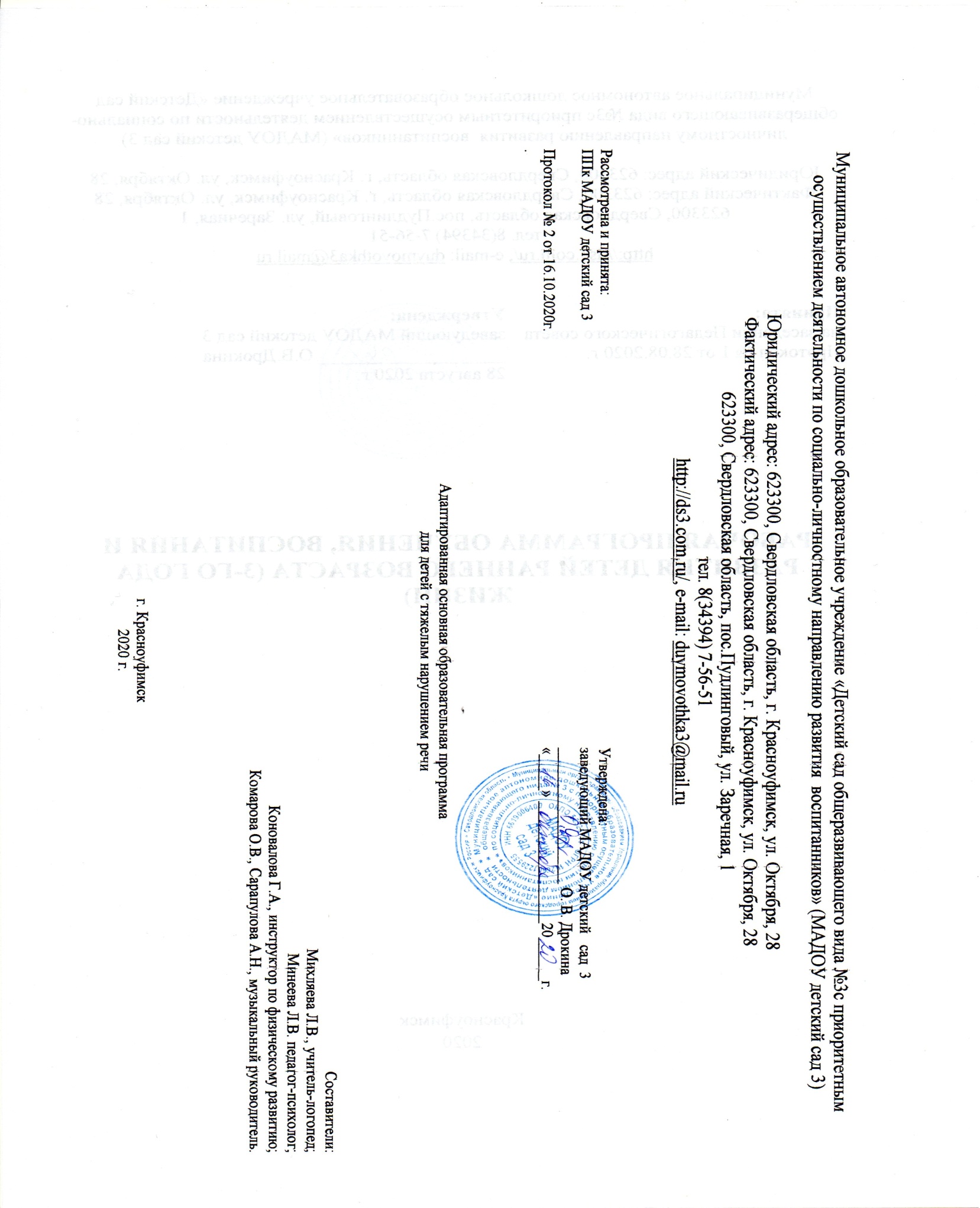 2I. ЦЕЛЕВОЙ РАЗДЕЛ1.1. Пояснительная запискаАдаптированная основная образовательная программа дошкольного образования для детей для дошкольного возраста с умственной отсталостью (интеллектуальными нарушениями) является нормативно- управленческим документомАдаптированная основная образовательная программа дошкольного образования для детей раннего и дошкольного возраста с умственной отсталостью (интеллектуальными нарушениями) (далее – Программа) отражает современное понимание процесса воспитания и обучения детей раннего и дошкольного возраста, основывающееся на психолого-педагогических и медико-социальных закономерностях развития детства. При этом детство рассматривается как уникальный и неповторимый этап жизни ребенка, в котором закладываются основы для его личностного становления, развития способностей и возможностей, воспитания автономии, самостоятельности и дальнейшей социализации.Программа соответствует требованиям ФГОС ДО, адресована всем участникам образовательныхотношений, участвующим в обучении и воспитании детей с умственной отсталостью (интеллектуальными нарушениями) и охватывает все основные образовательные области в семи возрастных периодах (от 2-х месяцев до 7/8 лет), разработана с учетом требований Примерной адаптированной основной образовательной программы дошкольного образования детей с умственной отсталостью (интеллектуальными нарушениями), Программа  реализуется в течение всего времени пребывания ребенка в МАДОУ детский сад 3.Обучение и воспитание  детей в МАДОУ детский сад 3 ведется на государственном - русском языке.Программа разработана в соответствии с действующим законодательством, нормативными правовыми актами, нормативно-методическими документами федерального, регионального уровня, локальным актами МАДОУ детский сад 3, регулирующими его деятельность:Приказ  Министерства  образования  и  науки  Российской  Федерации	от  17  октября  2013  г.  N  1155  г.  Москва  "Об  утверждениифедерального государственного образовательного стандарта дошкольного образования";Федеральный закон от 29 декабря 2012 г. № 273-ФЗ «Об образовании в Российской Федерации».Приказ Министерства образования и науки Российской Федерации (Минобрнауки России) от 30 августа 2013 г. N 1014 г. Москва «Об утверждении Порядка организации и осуществления образовательной деятельности по основным общеобразовательным программам - образовательным программам дошкольного образования».Федеральный закон 24 июля 1998 г. № 124-ФЗ «Об основных гарантиях прав ребенка в Российской Федерации».- «Санитарно-эпидемиологические требованиями к устройству, содержанию и организации режима работы дошкольных образовательных организаций» (Санитарно-эпидемиологические правила и нормативы СанПиН 2.4.1.3049-13) утверждены постановлением Главногогосударственного санитарного врача Российской Федерации от 15 мая 2013г. №26.Программе учитываются возрастные и индивидуальные потребности ребенка, связанные с его социальной ситуацией развития и состоянием здоровья, определяющие особые условия получения им образования. Специфической особенностью Программы является коррекционная направленность воспитательно-образовательной работы. В рамках возрастного, деятельностного и дифференцированного подходов к коррекционно-развивающему обучению и воспитанию детей с умственной отсталостью (интеллектуальными нарушениями) отличительной особенностью данной Программы является выделение специфических коррекционно-педагогических задач, направленных на развитие и коррекцию индивидуальных познавательных, речевых и эмоциональных нарушений детей в процессе занятий с профильными специалистами, а также на формирование эффективных детско-родительских отношений с учетом индивидуальных особенностей развития ребенка.Программа основана на системном подходе, учитывающем возрастные психологические новообразования, а также ведущую и типичные виды деятельности на каждом возрастном этапе развития детей с умственной отсталостью (интеллектуальными нарушениями) раннего и дошкольного возраста. Задачи обучения ориентированы на онтогенетические закономерности и возрастные особенности нормативного детства. При этом на каждом этапе обучения учитываются индивидуальные возможности обучения ребенка с умственной отсталостью (интеллектуальными нарушениями), чье развитие протекает в условиях «смещенного сенситива».Исключительной особенностью Программы является акцент на формирование способов усвоения детьми общественного опыта в процессе взаимодействия с миром людей и предметным окружением, а также на задачах, направленных на формирование возрастных психологических новообразований и становление различных видов детской деятельности, которые осуществляются в процессе организации специальных занятий с детьми при преимущественном использовании коррекционных подходов в обучении.Структура Программы состоит из трех основных разделов: целевого, содержательного и организационного. Целевой раздел описывает цели, значимые для всех субъектов образовательного процесса: детей, родителей, педагогов, организаторов образования. В содержательном разделе представлены описание образовательной деятельности в соответствии с направлениями развития ребенка, представленными в пяти образовательных областях, а также программа коррекционно-развивающей работы. Организационный раздел Программы описывает систему условий реализации образовательной деятельности, необходимых для достижения целей Программы, планируемых результатов ее освоения в виде целевых ориентиров, а также особенности организации образовательной деятельности.Содержательный раздел Программы включает описание образовательной деятельности по пяти образовательным областям: социально-коммуникативное развитие; познавательное развитие; речевое развитие; художественно-эстетическое развитие; физическое развитие; формы, способы, методы и средства реализации программы, которые отражают следующие аспекты образовательной среды: предметно-пространственная развивающая образовательная среда; характер взаимодействия со взрослыми; характер взаимодействия с другими детьми; систему отношений ребенка к миру, к другим людям, к себе самому; содержание образовательной деятельности по профессиональной коррекции нарушений развития детей (коррекционную программу).Программа для детей с ТНР предполагает:конкретизацию планируемых результатов и целевых ориентиров для детей разных возрастных групп с учетом особенностей речеязыковых нарушений и сопутствующих проявлений;дополнение содержательного раздела направлениями коррекционно-развивающей работы, способствующей квалифицированной коррекции недостатков речеязыкового развития детей, психологической, моторно-двигательной базы речи, профилактике потенциально возможных трудностей в овладении грамотой и обучении в целом;определение содержания программы коррекционной работы с детьми с тяжелыми нарушениями речи с учетом структуры дефекта, с обоснованным привлечением комплексных, парциальных программ, методических и дидактических пособий и иных содержательных ресурсов, предназначенных для использования в работе с детьми, имеющими речеязыковые нарушения и сопутствующие проявления в общей структуре дефекта;конкретизация и дополнение пунктов организационного раздела с учетом изменений, необходимых для эффективной работы с детьми с ТНР в части планирования образовательной деятельности, обеспечения психолого-педагогических условий развития детей, режима и распорядка дня,кадрового обеспечения, оформления предметно-развивающей среды, перечня нормативных и нормативно-правовых документов, перечня литературных источников.Программа для детей с тяжелыми нарушениями речи опирается на использование специальных методов, специальных методических пособий и дидактических материалов. Реализация Программы для детей с ТНР подразумевает квалифицированную коррекцию нарушений развития детей в форме проведения подгрупповых и индивидуальных занятий.Программа определяет примерное содержание образовательных областей с учетом возрастных и индивидуальных особенностей детей в различных видах деятельности, таких как:игровая (сюжетно-ролевая игра, игра с правилами и другие виды игры),коммуникативная (общение и взаимодействие со взрослыми и другими детьми),познавательно-исследовательская (исследование и познание природного и социального миров в процессе наблюдения и взаимодействия с4ними), а также такими видами активности ребенка, как:восприятие художественной литературы и фольклора,самообслуживание и элементарный бытовой труд (в помещении и на улице),конструирование (конструкторы, модули, бумага, природный и иной материал),изобразительная (рисование, лепка, аппликация),музыкальная (восприятие и понимание смысла музыкальных произведений, пение, музыкально-ритмические движения, игры на детских музыкальных инструментах),двигательные (овладение основными движениями) формы активности ребенка.Содержательный раздел Программы включает описание коррекционно-развивающей работы, обеспечивающей адаптацию и интеграцию детей с тяжелыми нарушениями речи в общество.Коррекционная программа:является неотъемлемой частью адаптированной основной образовательной программы дошкольного образования детей дошкольного возраста с тяжёлыми нарушениями речи;обеспечивает достижение максимальной коррекции нарушений развития;учитывает особые образовательные потребности детей дошкольного возраста с тяжёлыми нарушениями речи.Программа обеспечивает планируемые результаты дошкольного образования детей с тяжёлыми нарушениями речи в виде целевых ориентиров в условиях дошкольных образовательных групп компенсирующей направленности.Организационном разделе программы представлены условия, в том числе материально-техническое обеспечение, обеспеченность методическими материалами и средствами обучения и воспитания, распорядок и/или режим дня, особенности организации предметно-пространственной развивающей образовательной среды, а также психолого-педагогические, кадровые условия реализации программы. Программа также содержит рекомендации по развивающему оцениванию достижения целей в форме педагогической и психологическойдиагностики развития детей, а также качества реализации Программы.1.1.1. Цели и задачи ПрограммыЦелью Программы является проектирование социальной ситуации развития, осуществление коррекционно-развивающей деятельности и развивающей предметно-пространственной среды, обеспечивающих позитивную социализацию, мотивацию и поддержку индивидуальности ребенка с ограниченными возможностями здоровья (далее – дети с ОВЗ), в том числе с инвалидностью, - воспитанника с тяжёлыми нарушениями речи.Коррекционная помощь детям с ТНР является одним из приоритетных направлений в области образования. В логопедии актуальность проблемы раннего выявления, диагностики и коррекции нарушений речевого развития детей обусловлена следующими факторами: с одной стороны, растет число детей дошкольного возраста с нарушениями речевого развития разной степени выраженности и различного этиопатогенеза, которые часто приводят к тяжелым системным речевым нарушениям в дошкольном и школьном возрасте.Образование детей дошкольного возраста с ТНР достигается через решение следующих задач:5реализация адаптированной основной образовательной программы;коррекция недостатков психофизического развития детей с ТНР;охрана и укрепление физического и психического детей с ТНР, в том числе их эмоционального благополучия;обеспечение равных возможностей для полноценного развития ребенка с ТНР в период дошкольного детства независимо от места проживания, пола, нации, языка, социального статуса;создание благоприятных условий развития в соответствии с их возрастными, психофизическими и индивидуальными особенностями, развитие способностей и творческого потенциала каждого ребенка с ТНР как субъекта отношений с другими детьми, взрослыми и миром;объединение обучения и воспитания в целостный образовательный процесс на основе духовно-нравственных и социокультурных ценностей, принятых в обществе правил и норм поведения в интересах человека, семьи, общества;формирование общей культуры личности детей с ТНР, развитие их социальных, нравственных, эстетических, интеллектуальных, физических качеств, инициативности, самостоятельности и ответственности ребенка, формирование предпосылок учебной деятельности;формирование социокультурной среды, соответствующей психофизическим и индивидуальным особенностям детей с ТНР;обеспечение психолого-педагогической поддержки семьи и повышение компетентности родителей (законных представителей) в вопросах развития и образования, охраны и укрепления здоровья детей с ТНР;обеспечение преемственности целей, задач и содержания дошкольного общего и начального общего образования.1.1.2. Принципы и подходы к формированию Программы Программа построена на следующих принципах:Общие принципы и подходы к формированию программ:поддержка разнообразия детства;сохранение уникальности и самоценности детства как важного этапа в общем развитии человека;позитивная социализация ребенка;личностно-развивающий и гуманистический характер взаимодействия взрослых (родителей (законных представителей), педагогических и иных работников МАДОУ д/с 3;содействие и сотрудничество детей и взрослых, признание ребенка полноценным участником (субъектом) образовательных отношений;сотрудничество МАДОУ д/с 3;возрастная адекватность образования. Этот принцип предполагает подбор педагогом содержания и методов дошкольного образования в соответствии с возрастными особенностями детей.Специфические принципы и подходы к формированию программ:сетевое взаимодействие с организациями социализации, образования, охраны здоровья и другими партнерами, которые могут внести вклад в развитие и образование детей, а также использование ресурсов местного сообщества и вариативных программ дополнительного образования детей для обогащения детского развития. Программа предполагает, что Организация устанавливает партнерские отношения не только с6семьями детей, но и с другими организациями и лицами, которые могут способствовать удовлетворению особых образовательных потребностей детей с ТНР, оказанию психолого-педагогической и/или медицинской поддержки в случае необходимости (Центр психолого-педагогической, медицинской и социальной помощи и др.);индивидуализация дошкольного образования детей с ТНР предполагает такое построение образовательной деятельности, которое открывает возможности для индивидуализации образовательного процесса и учитывает его интересы, мотивы, способности и психофизические особенности;развивающее вариативное образование. Этот принцип предполагает, что образовательное содержание предлагается ребенку через разные виды деятельности с учетом зон актуального и ближайшего развития ребенка (Л.С. Выготский), что способствует развитию, расширению как явных, так и скрытых возможностей ребенка;полнота содержания и интеграция отдельных образовательных областей. В соответствии со Стандартом Программа предполагает всестороннее социально-коммуникативное, познавательное, речевое, художественно-эстетическое и физическое развитие детей посредством различных видов детской активности. Деление Программы на образовательные области не означает, что каждая образовательная область осваивается ребенком по отдельности, в форме изолированных занятий по модели школьных предметов. Между отдельными разделами Программы существуют многообразные взаимосвязи: познавательное развитие детей с ТНР тесно связано с речевым и социально-коммуникативным, художественно-эстетическое – с познавательным и речевым и т. п. Содержание образовательной деятельности в каждой области тесно связано с другими областями. Такая организация образовательного процесса соответствует особенностям развития детей с ТНР дошкольного возраста;инвариантность ценностей и целей при вариативности средств реализации и достижения целей Программы. Стандарт и Программа задают инвариантные ценности и ориентиры, с учетом которых Организация должна разработать свою адаптированную основную образовательную программу. При этом за Организацией остаётся право выбора способов их достижения, выбора образовательных программ, учитывающих разнородность состава групп воспитанников, их психофизических особенностей, запросов родителей (законных представителей).1.2. Планируемые результатысоответствии с ФГОС ДО специфика дошкольного детства и системные особенности дошкольного образования делают неправомерными требования от ребенка дошкольного возраста конкретных образовательных достижений. Поэтому результаты освоения Программы представленывиде целевых ориентиров дошкольного образования и представляют собой возрастные характеристики возможных достижений ребенка с ТНР к концу дошкольного образования.Реализация образовательных целей и задач Программы направлена на достижение целевых ориентиров дошкольного образования, которые описаны как основные характеристики развития ребенка с ТНР. Они представлены в виде изложения возможных достижений воспитанников на разных возрастных этапах дошкольного детства.соответствии с особенностями психофизического развития ребенка с ТНР, планируемые результаты освоения Программы предусмотрены в ряде целевых ориентиров.71.2.1. Целевые ориентиры дошкольного возраста Целевые ориентиры освоения Программы детьми младшего дошкольного возраста с ТНРконцу данного возрастного этапа ребенок:способен к устойчивому эмоциональному контакту со взрослым и сверстниками;проявляет речевую активность, способность взаимодействовать с окружающими, желание общаться с помощью слова, стремится к расширению понимания речи;понимает названия предметов, действий, признаков, встречающихся в повседневной речи;пополняет активный словарный запас с последующим включением его в простые фразы;понимает и выполняет словесные инструкции, выраженные различными по степени сложности синтаксическими конструкциями;различает лексические значения слов и грамматических форм слова;называет действия, предметы, изображенные на картинке, выполненные персонажами сказок или другими объектами;участвует в элементарном диалоге (отвечает на вопросы после прочтения сказки, используя слова, простые предложения, состоящие из двух-трех слов, которые могут добавляться жестами);рассказывает двустишья;использует слова, простые предложения, состоящие из двух-трех слов, которые могут сопровождаться жестами;произносит простые по артикуляции звуки;воспроизводит звукослоговую структуру двухсложных слов, состоящих из открытых, закрытых слогов;выполняет отдельные ролевые действия, носящие условный характер, участвует в разыгрывании сюжета: цепочки двух-трех действий (воображаемую ситуацию удерживает взрослый);соблюдает в игре элементарные правила;осуществляет перенос, сформированных ранее игровых действий в различные игры;проявляет интерес к действиям других детей, может им подражать;замечает несоответствие поведения других детей требованиям взрослого;выражает интерес и проявляет внимание к различным эмоциональным состояниям человека;показывает по словесной инструкции и может назвать два-четыре основных цвета и две-три формы;выбирает из трех предметов разной величины «самый большой» («самый маленький»);усваивает сведения о мире людей и рукотворных материалах;считает с соблюдением принципа «один к одному» (в доступных пределах счета);знает реальные явления и их изображения: контрастные времена года (лето и зима) и части суток (день и ночь);эмоционально положительно относится ко всем видам детской деятельности, ее процессу и результатам;владеет некоторыми операционально-техническими сторонами изобразительной деятельности, пользуется карандашами, фломастерами, кистью, мелом, мелками;8– планирует основные этапы предстоящей работы с помощью взрослого;– с помощью взрослого и самостоятельно выполняет ритмические движения с музыкальным сопровождением;осваивает различные виды движения (бег, лазанье, перешагивание и пр.);обладает навыками элементарной ориентировки в пространстве, (движение по сенсорным дорожкам и коврикам, погружение и перемещение в сухом бассейне и т. п.);действует в соответствии с инструкцией;выполняет по образцу, а затем самостоятельно простейшие построения и перестроения, физические упражнения в соответствии с указаниями инструктора по физической культуре (воспитателя);стремится принимать активное участие в подвижных играх;выполняет орудийные действия с предметами бытового назначения с незначительной помощью взрослого;с незначительной помощью взрослого стремится поддерживать опрятность во внешнем виде, выполняет основные культурно-гигиенические действия, ориентируясь на образец и словесные просьбы взрослого.Целевые ориентиры освоения «Программы» детьми среднего дошкольного возраста с ТНРконцу данного возрастного этапа ребенок:проявляет мотивацию к занятиям, попытки планировать (с помощью взрослого) деятельность для достижения какой-либо (конкретной) цели;понимает и употребляет слова, обозначающие названия предметов, действий, признаков, состояний, свойств, качеств;использует слова в соответствии с коммуникативной ситуацией;различает разные формы слов (словообразовательные модели и грамматические формы);использует в речи сложносочиненные предложения с сочинительными союзами;пересказывает (с помощью взрослого) небольшую сказку, рассказ, с помощью взрослого рассказывает по картинке;составляет описательный рассказ по вопросам (с помощью взрослого), ориентируясь на игрушки, картинки, из личного опыта;владеет простыми формами фонематического анализа;использует различные виды интонационных конструкций;выполняет взаимосвязанные ролевые действия, изображающие социальные функции людей, понимает и называет свою роль;использует в ходе игры различные натуральные предметы, их модели, предметы-заместители;передает в сюжетно-ролевых и театрализованных играх различные виды социальных отношений;стремится к самостоятельности, проявляет относительную независимость от взрослого;проявляет доброжелательное отношение к детям, взрослым, оказывает помощь в процессе деятельности, благодарит за помощь;занимается различными видами детской деятельности, не отвлекаясь, в течение некоторого времени (не менее 15 мин.);устанавливает причинно-следственные связи между условиями жизни, внешними и функциональными свойствами в животном и растительном мире на основе наблюдений и практического экспериментирования;9осуществляет «пошаговое» планирование с последующим словесным отчетом о последовательности действий сначала с помощью взрослого, а затем самостоятельно;имеет представления о времени на основе наиболее характерных признаков (по наблюдениям в природе, по изображениям на картинках); узнает и называет реальные явления и их изображения: времена года и части суток;использует схему для ориентировки в пространстве;владеет ситуативной речью в общении с другими детьми и со взрослыми, элементарными коммуникативными умениями, взаимодействует с окружающими взрослыми и сверстниками, используя речевые и неречевые средства общения;может самостоятельно получать новую информацию (задает вопросы, экспериментирует);в речи употребляет все части речи, кроме причастий и деепричастий, проявляет словотворчество;– сочиняет небольшую сказку или историю по теме, рассказывает о своих впечатлениях, высказывается по содержанию литературных произведений (с помощью взрослого и самостоятельно);изображает предметы с деталями, появляются элементы сюжета, композиции;положительно эмоционально относится к изобразительной деятельности, ее процессу и результатам, знает материалы и средства, используемые в процессе изобразительной деятельности, их свойства;знает основные цвета и их оттенки;сотрудничает с другими детьми в процессе выполнения коллективных работ;внимательно слушает музыку, понимает и интерпретирует выразительные средства музыки, проявляя желание самостоятельно заниматься музыкальной деятельностью;выполняет двигательные цепочки из трех-пяти элементов;выполняет общеразвивающие упражнения, ходьбу, бег в заданном темпе;описывает по вопросам взрослого свое самочувствие, может привлечь его внимание в случае плохого самочувствия, боли и т. п.;самостоятельно умывается, следит за своим внешним видом, соблюдает культуру поведения за столом, одевается и раздевается, ухаживает за вещами личного пользования.1.2.2. Целевые ориентиры на этапе завершения освоения Программыконцу данного возрастного этапа ребенок:обладает сформированной мотивацией к школьному обучению;усваивает значения новых слов на основе знаний о предметах и явлениях окружающего мира;употребляет слова, обозначающие личностные характеристики, многозначные;умеет подбирать слова с противоположным и сходным значением;правильно употребляет основные грамматические формы слова;составляет  различные  виды  описательных  рассказов  (описание,  повествование,  с  элементами  рассуждения)  с  соблюдением  цельности  и10связности высказывания, составляет творческие рассказы;владеет простыми формами фонематического анализа, способен осуществлять сложные формы фонематического анализа (с постепенным переводом речевых умений во внутренний план), осуществляет операции фонематического синтеза;осознает слоговое строение слова, осуществляет слоговой анализ и синтез слов (двухсложных с открытыми, закрытыми слогами, трехсложных с открытыми слогами, односложных);правильно произносит звуки (в соответствии с онтогенезом);владеет основными видами продуктивной деятельности, проявляет инициативу и самостоятельность в разных видах деятельности: в игре, общении, конструировании и др.;выбирает род занятий, участников по совместной деятельности, избирательно и устойчиво взаимодействует с детьми;участвует в коллективном создании замысла в игре и на занятиях;передает как можно более точное сообщение другому, проявляя внимание к собеседнику;регулирует свое поведение в соответствии с усвоенными нормами и правилами, проявляет кооперативные умения в процессе игры, соблюдая отношения партнерства, взаимопомощи, взаимной поддержки;отстаивает усвоенные нормы и правила перед ровесниками и взрослыми, стремится к самостоятельности, проявляет относительную независимость от взрослого;использует в играх знания, полученные в ходе экскурсий, наблюдений, знакомства с художественной литературой, картинным материалом, народным творчеством, историческими сведениями, мультфильмами и т. п.;использует в процессе продуктивной деятельности все виды словесной регуляции: словесного отчета, словесного сопровождения и словесного планирования деятельности;устанавливает причинно-следственные связи между условиями жизни, внешними и функциональными свойствами в животном и растительном мире на основе наблюдений и практического экспериментирования;определяет пространственное расположение предметов относительно себя, геометрические фигуры;владеет элементарными математическими представлениями: количество в пределах десяти, знает цифры 0, 1–9, соотносит их с количеством предметов; решает простые арифметические задачи устно, используя при необходимости в качестве счетного материала символические изображения;определяет времена года, части суток;самостоятельно получает новую информацию (задает вопросы, экспериментирует);пересказывает литературные произведения, составляет рассказ по иллюстративному материалу (картинкам, картинам, фотографиям), содержание которых отражает эмоциональный, игровой, трудовой, познавательный опыт детей;составляет рассказы по сюжетным картинкам и по серии сюжетных картинок, используя графические схемы, наглядные опоры;составляет с помощью взрослого небольшие сообщения, рассказы из личного опыта;владеет предпосылками овладения грамотой;11стремится к использованию различных средств и материалов в процессе изобразительной деятельности;имеет элементарные представления о видах искусства, понимает доступные произведения искусства (картины, иллюстрации к сказкам и рассказам, народная игрушка), воспринимает музыку, художественную литературу, фольклор;проявляет интерес к произведениям народной, классической и современной музыки, к музыкальным инструментам;сопереживает персонажам художественных произведений;выполняет основные виды движений и упражнения по словесной инструкции взрослых: согласованные движения, а также разноименные и разнонаправленные движения;осуществляет элементарное двигательное и словесное планирование действий в ходе спортивных упражнений;знает и подчиняется правилам подвижных игр, эстафет, игр с элементами спорта;владеет элементарными нормами и правилами здорового образа жизни (в питании, двигательном режиме, закаливании, при формировании полезных привычек и др.).1.3. Развивающее оценивание качества образовательной деятельности по ПрограммеОценка качества дошкольного образования (соответствия образовательной деятельности, реализуемой в МАДОУ д/с 3 заданным требованиям Стандарта и Программы в дошкольном образовании детей с ТНР) направлена, в первую очередь, на оценивание созданных МАДОУ д/с 3 условий образовательной деятельности, включая психолого-педагогические, кадровые, материально-технические, финансовые, информационно-методические, управление Организацией и т.д.Программой не предусматривается оценивание качества образовательной деятельности МАДОУ д/с 3на основе достижения детьми с ТНР планируемых результатов освоения Программы.Целевые ориентиры, представленные в Программе:не подлежат непосредственной оценке;не являются непосредственным основанием оценки как итогового, так и промежуточного уровня развития обучающихся с ТНР;не являются основанием для их формального сравнения с реальными достижениями детей с ТНР;не являются основой объективной оценки соответствия установленным требованиям образовательной деятельности и подготовки детей с ТНР;не являются непосредственным основанием при оценке качества образования.Программой предусмотрена система мониторинга динамики развития детей, динамики их образовательных достижений, основанная на методе наблюдения и включающая:педагогические наблюдения, педагогическую диагностику, связанную с оценкой эффективности педагогических действий с целью их дальнейшей оптимизации;детские портфолио, фиксирующие достижения ребенка в ходе образовательной деятельности;карты развития ребенка дошкольного возраста с ТНР;МАДОУ д/с 3самостоятельно выбирает инструменты педагогической и психологической диагностики развития детей, в том числе, его динамики.12Программы решает задачи:повышения качества реализации программы дошкольного образования;реализации требований Стандарта к структуре, условиям и целевым ориентирам основной образовательной программы дошкольной организации;задания ориентиров педагогам в их профессиональной деятельности и перспектив развития МАДОУ д/с 3;- создания оснований преемственности между дошкольным и начальным общим образованием обучающихся с ТНР.Важнейшим элементом системы обеспечения качества дошкольного образования в МАДОУ д/с 3является оценка качества психолого-педагогических условий реализации адаптированной основной образовательной программы в предлагаемой системе оценки качества образования на уровне МАДОУ д/с 3и. Это позволяет выстроить систему оценки и повышения качества вариативного, развивающего дошкольного образования в соответствии со Стандартом посредством экспертизы условий реализации Программы.Результаты оценивания качества образовательной деятельности формируют доказательную основу для корректировки образовательного процесса и условий образовательной деятельности.Важную роль в системе оценки качества образовательной деятельности играют родители (законные представители) обучающихся с ТНР и другие субъекты образовательных отношений, участвующие в оценивании образовательной деятельности МАДОУ д/с 3, предоставляя обратную связь о качестве образовательной деятельности МАДОУ д/с 3.13СОДЕРЖАТЕЛЬНЫЙ РАЗДЕЛ 2.1. Общие положенияВ содержательном разделе представлены:– описание модулей образовательной деятельности в соответствии с направлениями развития и психофизическими особенностями ребенкаТНР в пяти образовательных областях: социально-коммуникативной, познавательной, речевой, художественно-эстетической и физического развития, с учетом используемых вариативных программ дошкольного образования и методических пособий, обеспечивающих реализацию данного содержания.– описание вариативных форм, способов, методов и средств реализации Программы с учетом психофизических, возрастных и индивидуально-психологических особенностей воспитанников с ТНР, специфики их образовательных потребностей, мотивов и интересов;– программа коррекционно-развивающей работы с детьми с ОВЗ, описывающая образовательную деятельность по коррекции нарушений развития детей с ТНР.В группах компенсирующей направленности осуществляется реализация адаптированной основной образовательной программы дошкольного образования для детей с ТНР, обеспечивающей коррекцию нарушений развития и социальную адаптацию детей с учетом особенностей их психофизического развития, индивидуальных возможностей.2.2. Описание образовательной деятельности в соответствии с направлениями развития ребенка, представленными в пяти образовательных областях2.2.1. Социально-коммуникативное развитиеобласти социально-коммуникативного развития ребенка с ТНР, с учётом его психофизических особенностей, в условиях информационной социализации основными задачами образовательной деятельности являются создание условий для:усвоения норм и ценностей, принятых в обществе, включая моральные и нравственные ценности;развития общения и взаимодействия ребенка с ТНР со взрослыми и сверстниками;становления самостоятельности, целенаправленности и саморегуляции собственных действий;развития эмоциональной отзывчивости, сопереживания,формирования готовности к совместной деятельности со сверстниками и взрослыми,формирования уважительного отношения и чувства принадлежности к своей семье и к сообществу детей и взрослых в Организации;формирования позитивных установок к различным видам труда и творчества;формирования основ безопасного поведения в быту, социуме, природе;развития коммуникативных и социальных навыков ребенка с ТНР;развития игровой деятельности.14Основное содержание образовательной деятельности с детьми старшего дошкольного возрастаСодержание образовательной области «Социально-коммуникативное развитие» направлено на всестороннее развитие у детей с ТНР навыков игровой деятельности, дальнейшее приобщение их к общепринятым нормам и правилам взаимоотношений со сверстниками и взрослыми, в том числе моральным, на обогащение первичных представлений о гендерной и семейной принадлежности.этот период в коррекционно-развивающей работе с детьми взрослые создают и расширяют знакомые образовательные ситуации, направленные на стимулирование потребности детей в сотрудничестве, в кооперативных действиях со сверстниками во всех видах деятельности, продолжается работа по активизации речевой деятельности, по дальнейшему накоплению детьми словарного запаса.Характер решаемых задач позволяет структурировать содержание образовательной области «Социально-коммуникативное развитие» по следующим разделам: 1) игра; 2) представления о мире людей и рукотворных материалах; 3) безопасное поведение в быту, социуме, природе;труд.Образовательную деятельность в рамках области «Социально-коммуникативное развитие» проводят воспитатели, интегрируя ее содержание с тематикой логопедической работы, проводимой учителем-логопедом.Совместная образовательная деятельность педагогов с детьми с ТНР предполагает следующие направления работы: дальнейшее формирование представлений детей о разнообразии окружающего их мира людей и рукотворных материалов; воспитание правильного отношениялюдям, к вещам и т. д.; обучение способам поведения в обществе, отражающим желания, возможности и предпочтения детей. В процессе уточнения представлений о себе и окружающем мире у детей активизируется речевая деятельность, расширяется словарный запас.На третьей ступени обучения детей с ТНР основное внимание обращается на совершенствование игровых действий и точное выполнение игровых правил в дидактических и подвижных играх и упражнениях.этот период большое значение приобретает создание предметно-развивающей среды и привлечение детей к творческим играм. Воспитатели организуют сюжетно-ролевые и театрализованные игры с детьми, осуществляя недирективное руководство ими. Элементы сюжетно-ролевой и сюжетно-дидактической игры, театрализованные игры, подвижные, дидактические игры активно включаются в занятия с детьми по всем направлениям коррекционно-развивающей работы.Работа с детьми старшего дошкольного возраста предполагает активное применение игротерапевтических техник с элементами куклотерапии, песочной терапии, арттерапии и др. Занятия по психотерапевтическим методикам (работа с детской агрессией, страхами, тревожностью) проводит педагог-психолог, согласуя их с педагогами группы и родителями.Педагоги уделяют основное внимание формированию связной речи у детей с ТНР, ее основных функций (коммуникативной, регулирующей, познавательной). Дети вовлекаются в различные виды деятельности, естественным образом обеспечивающие их коммуникативное взаимодействие со взрослыми и сверстниками, развитие познавательного интереса и мотивации к деятельности.Особое внимание обращается на формирование у детей представления о Родине: о городах России, о ее столице, о государственной символике, гимне страны и т. д. У детей в различных ситуациях расширяют и закрепляют представления о предметах быта, необходимых человеку, о макросоциальном окружении.Взрослые  создают  условия  для  формирования  экологических  представлений  у  детей,  знакомя  их  с  функциями  человека  в  природе15(потребительской, природоохранной, восстановительной).рамках раздела особое внимание обращается на развитие у детей устойчивого алгоритма поведения в опасных ситуациях: в помещении, на прогулке, на улице, в условиях поведения с посторонними людьми.этот период большое внимание уделяется формированию у детей интеллектуальной и мотивационной готовности к обучению в школе. У детей старшего дошкольного возраста активно развивается познавательный интерес (интеллектуальный, волевой и эмоциональный компоненты). Взрослые, осуществляя совместную деятельность с детьми, обращают внимание на то, какие виды деятельности их интересуют, стимулируют их развитие, создают предметно-развивающую среду, исходя из потребностей каждого ребенка.Активными участниками образовательного процесса в области «Социально-коммуникативное развитие» являются родители детей, а также все специалисты, работающие с детьми с ТНР.2.2.2. Познавательное развитиеобразовательной области «Познавательное развитие» основными задачами образовательной деятельности с детьми являются создание условий для:развития интересов детей, любознательности и познавательной мотивации;формирования познавательных действий, становления сознания;развития воображения и творческой активности;формирования первичных представлений о себе, других людях, объектах окружающего мира, о свойствах и отношениях объектов окружающего мира (форме, цвете, размере, материале, звучании, ритме, темпе, количестве, числе, части и целом, пространстве и времени, движении и покое, причинах и следствиях и др.),формирования первичных представлений о малой родине и Отечестве, представлений о социокультурных ценностях нашего народа, об отечественных традициях и праздниках, о планете Земля как общем доме людей, об особенностях ее природы, многообразии стран и народов мира;развития представлений о виртуальной среде, о возможностях и рисках Интернета.Основное содержание образовательной деятельности с детьми старшего дошкольного возрастаСодержание образовательной области «Познавательное развитие» предполагает создание взрослыми ситуаций для расширения представлений детей о функциональных свойствах и назначении объектов, стимулируют их к анализу, используя вербальные средства общения, разнообразят ситуации для установления причинных, временных и других связей и зависимостей между внутренними и внешними свойствами. При этом широко используются методы наблюдения за объектами, демонстрации объектов, элементарные опыты, упражнения и различные игры. Содержание образовательной области «Познавательное развитие» в этот период обеспечивает развитие у детей с ТНР познавательной активности, обогащение их сенсомоторного и сенсорного опыта, формирование предпосылок познавательно-исследовательской и конструктивной16деятельности, а также представлений об окружающем мире и элементарных математических представлений.Характер решаемых задач позволяет структурировать содержание образовательной области	по следующим разделам: 1) конструирование;развитие представлений о себе и об окружающем мире; 3) формирование элементарных математических представлений.Продолжается развитие у детей с ТНР мотивационного, целевого, содержательного, операционального и контрольного компонентов конструктивной деятельности. При этом особое внимание уделяется самостоятельности детей, им предлагаются творческие задания, задания на выполнение работ по своему замыслу, задания на выполнение коллективных построек.Рекомендуются занятия в специальной интерактивной среде (темной и светлой сенсорных комнатах), которые проводит педагог-психолог.них включаются сведения о цветовом многообразии, о звуках природы, о явлениях природы и зависимости настроения, состояния человека, растительного и животного мира от этих характеристик.Педагоги стимулируют познавательный интерес детей к различным способам измерения, счета количеств, определения пространственных отношений у разных народов.2.2.3. Речевое развитиеВ образовательной области «Речевое развитие» основными задачами образовательной деятельности с детьми является создание условийдля:овладения речью как средством общения и культуры;обогащения активного словаря;развития связной, грамматически правильной диалогической и монологической речи;развития речевого творчества;развития звуковой и интонационной культуры речи, фонематического слуха;знакомства с книжной культурой, детской литературой;развития понимания на слух текстов различных жанров детской литературы; формирование звуковой аналитико-синтетической активности как предпосылки обучения грамоте;профилактики речевых нарушений и их системных последствий.Основное содержание образовательной деятельности с детьми старшего дошкольного возрастаВедущим направлением работы в рамках образовательной области «Речевое развитие» является формирование связной речи детей с ТНР.этот период основное внимание уделяется стимулированию речевой активности детей. У них формируется мотивационно-потребностный компонент речевой деятельности, развиваются ее когнитивные предпосылки: восприятие, внимание, память, мышление. Одной из важных задач обучения является формирование вербализованных представлений об окружающем мире, дифференцированного восприятия предметов и явлений, элементарных обобщений в сфере предметного мира. Различение, уточнение и обобщение предметных понятий становится базой для развития активной речи детей. Для развития фразовой речи детей проводятся занятия с использованием приемов комментированного17рисования, обучения рассказыванию по литературным произведениям, по иллюстративному материалу. Для совершенствования планирующей функции речи детей обучают намечать основные этапы предстоящего выполнения задания. Совместно со взрослым, а затем самостоятельно детям предлагается составлять простейший словесный отчет о содержании и последовательности действий в различных видах деятельности.Педагоги создают условия для развития коммуникативной активности детей с ТНР в быту, играх и на занятиях. Для этого, в ходе специально организованных игр и в совместной деятельности, ведется формирование средств межличностного взаимодействия детей. Взрослые предлагают детям различные ситуации, позволяющие моделировать социальные отношения в игровой деятельности. Они создают условия для расширения словарного запаса через эмоциональный, бытовой, предметный, социальный и игровой опыт детей.детей активно развивается способность к использованию речи в повседневном общении, а также стимулируется использование речи в области познавательно-исследовательского, художественно-эстетического, социально-коммуникативного и других видов развития. Взрослые могут стимулировать использование речи для познавательно-исследовательского развития детей, например, отвечая на вопросы «Почему?..», «Когда?..», обращая внимание детей на последовательность повседневных событий, различия и сходства, причинно-следственные связи, развивая идеи, высказанные детьми, вербально дополняя их.В сфере приобщения детей к культуре чтения литературных произведений взрослые читают детям книги, стихи, вспоминают содержание и обсуждают вместе с детьми прочитанное, способствуя пониманию прочитанного. Детям, которые хотят читать сами, предоставляется такая возможность.Для формирования у детей мотивации к школьному обучению, в работу по развитию речи детей с ТНР включаются занятия по подготовке их к обучению грамоте. Эту работу воспитатель и учитель-логопед проводят, исходя из особенностей и возможностей развития детей старшего дошкольного возраста с речевыми нарушениями. Содержание занятий по развитию речи тесно связано с содержанием логопедической работы, а также работы, которую проводят с детьми другие специалисты.2.2.4. Художественно-эстетическое развитиеобразовательной области «Художественно-эстетическое развитие» основными задачами образовательной деятельности с детьми являются создание условий для:развития у детей интереса к эстетической стороне действительности, ознакомления с разными видами и жанрами искусства (словесного, музыкального, изобразительного), в том числе народного творчества;развития способности к восприятию музыки, художественной литературы, фольклора;приобщения к разным видам художественно-эстетической деятельности, развития потребности в творческом самовыражении, инициативностисамостоятельности в воплощении художественного замысла.сфере развития у детей интереса к эстетической стороне действительности, ознакомления с разными видами и жанрами искусства, в том числе народного творчества, Программа относит к образовательной области художественно-эстетического развития приобщение детей к эстетическому познанию и переживанию мира, к искусству и культуре в широком смысле, а также творческую деятельность детей в изобразительном, пластическом, музыкальном, литературном и др. видах художественно-творческой деятельности.18Эстетическое отношение к миру опирается, прежде всего, на восприятие действительности разными органами чувств. Взрослые способствуют накоплению у детей сенсорного опыта, обогащению чувственных впечатлений, развитию эмоциональной отзывчивости на красоту природы и рукотворного мира, сопереживания персонажам художественной литературы и фольклора.Взрослые знакомят детей с классическими произведениями литературы, живописи, музыки, театрального искусства, произведениями народного творчества, рассматривают иллюстрации в художественных альбомах, организуют экскурсии на природу, в музеи, демонстрируют фильмы соответствующего содержания, обращаются к другим источникам художественно-эстетической информации.сфере приобщения к разным видам художественно-эстетической деятельности, развития потребности в творческом самовыражении, инициативности и самостоятельности в воплощении художественного замысла взрослые создают возможности для творческого самовыражения детей: поддерживают инициативу, стремление к импровизации при самостоятельном воплощении ребенком художественных замыслов; вовлекают детей в разные виды художественно-эстетической деятельности, в сюжетно-ролевые и режиссерские игры, помогают осваивать различные средства, материалы, способы реализации замыслов.изобразительной деятельности (рисовании, лепке) и художественном конструировании взрослые предлагают детям экспериментироватьцветом, придумывать и создавать композицию; осваивать различные художественные техники, использовать разнообразные материалы и средства.музыкальной деятельности (танцах, пении, игре на детских музыкальных инструментах) – создавать художественные образы с помощью пластических средств, ритма, темпа, высоты и силы звука.театрализованной деятельности, сюжетно-ролевой и режиссерской игре – языковыми средствами, средствами мимики, пантомимы, интонации передавать характер, переживания, настроения персонажей.Основное содержание образовательной деятельности с детьми старшего дошкольного возрастаОсновной формой организации работы с детьми становятся занятия, в ходе которых решаются более сложные задачи, связанные с формированием операционально-технических умений. На этих занятиях особое внимание обращается на проявления детьми самостоятельности и творчества.Изобразительная деятельность детей в старшем дошкольном возрасте предполагает решение изобразительных задач (нарисовать, слепить, сделать аппликацию) и может включать отдельные игровые ситуации.Для развития изобразительных умений и навыков большое значение имеет коллективная деятельность детей, как в непосредственно образовательной деятельности, так и в свободное время. К коллективной деятельности можно отнести следующие виды занятий с детьми: создание «портретной» галереи, изготовление альбомов о жизни детей и иллюстраций к сказкам; выполнение коллективных картин и др.Все больше внимания уделяется развитию самостоятельности детей при анализе натуры и образца, при определении изобразительного замысла, при выборе материалов и средств реализации этого замысла, его композиционных и цветовых решений.Тематика занятий и образовательных ситуаций отражает собственный эмоциональный, межличностный, игровой и познавательный опыт детей. Руководство изобразительной деятельностью со стороны взрослого приобретает косвенный, стимулирующий, содержание деятельности характер. В коррекционно-образовательный процесс вводятся технические средства обучения: рассматривание детских рисунков через кодоскоп; использование мультимедийных средств и т. д.19Реализация содержания раздела «Музыка» направлена на обогащение музыкальных впечатлений детей, совершенствование их певческих, танцевальных навыков и умений.Продолжается работа по формированию представлений о творчестве композиторов, о музыкальных инструментах, об элементарных музыкальных формах. В этом возрасте дети различают музыку разных жанров и стилей. Знают характерные признаки балета, оперы, симфонической и камерной музыки. Различают средства музыкальной выразительности (лад, мелодия, метроритм). Дети понимают, что характер музыки определяется средствами музыкальной выразительности.Особое внимание в музыкальном развитии дошкольников с нарушениями речи уделяется умению рассказывать, рассуждать о музыке адекватно характеру музыкального образа.этот период музыкальный руководитель, воспитатели и другие специалисты продолжают развивать у детей музыкальный слух (звуко-высотный, ритмический, динамический, тембровый), учить использовать для музыкального сопровождения самодельные музыкальные инструменты, изготовленные с помощью взрослых. Музыкальные игрушки, детские музыкальные инструменты разнообразно применяются в ходе занятий учителя-логопеда, воспитателей, инструкторов по физической культуре и, конечно же, на музыкальных занятиях.Большое значение для развития слухового восприятия детей (восприятия звуков различной громкости и высоты), развития общеречевых умений и навыков (дыхательных, голосовых, артикуляторных) и т. п. имеет взаимодействие учителя-логопеда, музыкального руководителя и воспитателей.2.2.5. Физическое развитиеобласти физического развития ребенка основными задачами образовательной деятельности являются создание условий для:становления у детей ценностей здорового образа жизни;овладение элементарными нормами и правилами здорового образа жизни (в питании, двигательном режиме, закаливании, при формировании полезных привычек и др.);развития представлений о своем теле и своих физических возможностях;приобретения двигательного опыта и совершенствования двигательной активности;формирования начальных представлений о некоторых видах спорта, овладения подвижными играми с правилами.сфере становления у детей ценностей здорового образа жизни взрослые способствуют развитию у детей ответственного отношения к своему здоровью. Они рассказывают детям о том, что может быть полезно и что вредно для их организма, помогают детям осознать пользу здорового образа жизни, соблюдения его элементарных норм и правил, в том числе правил здорового питания, закаливания и пр. Взрослые способствуют формированию полезных навыков и привычек, нацеленных на поддержание собственного здоровья, в том числе формированию гигиенических навыков. Создают возможности для активного участия детей в оздоровительных мероприятиях.сфере совершенствования двигательной активности детей, развития представлений о своем теле и своих физических возможностях,формировании начальных представлений о спорте взрослые уделяют специальное внимание развитию у ребенка представлений о своем теле, произвольности действий и движений ребенка.Для удовлетворения естественной потребности детей в движении, взрослые организуют пространственную среду с соответствующим20оборудованием как внутри помещения, так и на внешней территории (горки, качели и т. п.); подвижные игры (как свободные, так и по правилам), занятия, которые способствуют получению детьми положительных эмоций от двигательной активности, развитию ловкости, координации движений, силы, гибкости, правильного формирования опорно-двигательной системы детского организма.Взрослые поддерживают интерес детей к подвижным играм, занятиям на спортивных снарядах, упражнениям в беге, прыжках, лазании, метании и др.; побуждают детей выполнять физические упражнения, способствующие развитию равновесия, координации движений, ловкости, гибкости, быстроты.Взрослые проводят физкультурные занятия, организуют спортивные игры в помещении и на воздухе, спортивные праздники; развивают у детей интерес к различным видам спорта, предоставляют детям возможность кататься на коньках, лыжах, ездить на велосипеде, плавать, заниматься другими видами двигательной активности.Основное содержание образовательной деятельности с детьми старшего дошкольного возрастаходе физического воспитания детей с ТНР большое значение приобретает формирование у детей осознанного понимания необходимости здорового образа жизни, интереса и стремления заниматься спортом, желания участвовать в подвижных и спортивных играх со сверстниками и самим организовывать их.На занятиях физкультурой реализуются принципы ее адаптивности, концентричности в выборе содержания работы. Этот принцип обеспечивает непрерывность, преемственность в обучении и воспитании. В структуре каждого занятия выделяются разминочная, основная и релаксационная части. В процессе разминки мышечно-суставной аппарат ребенка подготавливается к активным физическим нагрузкам, которые предполагаются в основной части занятия. Релаксационная часть помогает детям самостоятельно регулировать свое психоэмоциональное состояние и нормализовать процессы возбуждения и торможения.Продолжается физическое развитие детей (объем движений, сила, ловкость, выносливость, гибкость, координированность движений). Потребность в ежедневной осознанной двигательной деятельности формируется у детей в различные режимные моменты: на утренней зарядке, на прогулках, в самостоятельной деятельности, во время спортивных досугов и т.п.Физическое воспитание связано с развитием музыкально-ритмических движений, с занятиями логоритмикой, подвижными играми. Кроме этого, проводятся лечебная физкультура, массаж, различные виды гимнастик (глазная, адаптационная, корригирующая, остеопатическая), закаливающие процедуры, подвижные игры, игры со спортивными элементами, спортивные праздники и развлечения. При наличии бассейна детей обучают плаванию, организуя в бассейне спортивные праздники и другие спортивные мероприятия.Продолжается работа по формированию правильной осанки, организованности, самостоятельности, инициативы. Во время игр и упражнений дети учатся соблюдать правила, участвуют в подготовке и уборке места проведения занятий. Взрослые привлекают детей к посильному участию в подготовке физкультурных праздников, спортивных досугов, создают условия для проявления их творческих способностейходе изготовления спортивных атрибутов и т. д.этот возрастной период в занятия с детьми с ТНР вводятся комплексы аэробики, а также различные импровизационные задания, способствующие развитию двигательной креативности детей.Для организации работы с детьми активно используется время, предусмотренное для их самостоятельной деятельности. На этой ступени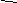 21обучения важно вовлекать детей с ТНР в различные игры-экспериментирования, викторины, игры-этюды, жестовые игры, предлагать им иллюстративный и аудиальный материал и т.п., связанный с личной гигиеной, режимом дня, здоровым образом жизни.этот период педагоги разнообразят условия для формирования у детей правильных гигиенических навыков, организуя для этого соответствующую безопасную, привлекательную для детей, современную, эстетичную бытовую среду. Детей стимулируют к самостоятельному выражению своих потребностей, к осуществлению процессов личной гигиены, их правильной организации (умывание, мытье рук, уход за своим внешним видом, использование носового платка, салфетки, столовых приборов, уход за полостью рта, соблюдение режима дня, уход за вещами и игрушками).этот период является значимым расширение и уточнение представлений детей с ТНР о человеке (себе, сверстнике и взрослом), об особенностях внешнего вида здорового и заболевшего человека, об особенностях своего здоровья. Взрослые продолжают знакомить детей на доступном их восприятию уровне со строением тела человека, с назначением отдельных органов и систем, а также дают детям элементарные, но значимые представления о целостности организма. В этом возрасте дети уже достаточно осознанно могут воспринимать информацию о правилах здорового образа жизни, важности их соблюдения для здоровья человека, о вредных привычках, приводящих к болезням. Содержание раздела интегрируется с образовательной областью «Социально-коммуникативное развитие», формируя у детей представления об опасных и безопасных для здоровья ситуациях, а также о том, как их предупредить и как вести себя в случае их возникновения. Очень важно, чтобы дети усвоили речевые образцы того, как надо позвать взрослого на помощь в обстоятельствах нездоровья.2.3. Взаимодействие взрослых с детьмиХарактер взаимодействия со взрослыми.Личностно-развивающее взаимодействие со взрослым предполагает индивидуальный подход к каждому ребенку с ТНР: учет его возрастных и индивидуальных особенностей, характера, привычек, предпочтений. При таком взаимодействии в центре внимания взрослого находится личность ребенка, его чувства, переживания, стремления, мотивы. Оно направлено на обеспечение положительного самоощущения ребенка, на развитие его способностей и расширение возможностей для их реализации. Это может быть достигнуто только тогда, когда в МАДОУ ЦРР – детский сад или в семье создана атмосфера доброжелательности и доверия между взрослыми и детьми, когда каждый ребенок испытывает эмоциональный комфорт, имеет возможность свободно выражать свои желания и удовлетворять потребности. Такое взаимодействие взрослых с ребенком является важнейшим фактором развития эмоциональной, мотивационной, познавательной сфер ребенка, личности ребенка в целом.Взаимодействие взрослых с детьми с ТНР является важнейшим фактором развития ребенка с нарушением речи и пронизывает все направления образовательной деятельности.помощью взрослого и в самостоятельной деятельности ребенок с ТНР учится познавать окружающий мир, играть, рисовать, общаться с окружающими. Процесс приобщения к культурным образцам человеческой деятельности (культуре жизни, познанию мира, речи, коммуникации,прочим), приобретения культурных умений при взаимодействии со взрослыми и в самостоятельной деятельности в предметной среде называется процессом овладения культурными практиками.Процесс приобретения общих культурных умений во всей его полноте возможен только в том случае, если взрослый выступает в этом процессе в роли партнера, а не руководителя, поддерживая и развивая мотивацию ребенка с ТНР. Основной функциональной характеристикой партнерских отношений является равноправное относительно ребенка включение взрослого в процесс деятельности. Взрослый участвует в22реализации поставленной цели наравне с детьми, как более опытный и компетентный партнер.Для личностно-порождающего взаимодействия характерно принятие ребенка таким, какой он есть, и вера в его способности. Взрослый не подгоняет ребенка под какой-то определенный «стандарт», а строит общение с ним с ориентацией на индивидуальные особенности ребенка, его характер, привычки, интересы, предпочтения. Он сопереживает ребенку в радости и огорчениях, оказывает поддержку при затруднениях, участвует в его играх и занятиях. Взрослый старается избегать запретов и наказаний. Ограничения и порицания используются в случае крайней необходимости, не унижая ребенка. Такой стиль воспитания обеспечивает ребенку чувство психологической защищенности, способствует развитию его индивидуальности, положительных взаимоотношений со взрослыми и другими детьми.области социально-коммуникативного развития основными задачами образовательной деятельности являются создание условий для дальнейшего развития общения ребенка со взрослыми и с другими детьми.С этой целью много внимания уделяется стимулированию ребенка к общению на основе понимания речи и собственно речевому общению ребенка. Взрослые играют с ребенком с ТНР, используя различные предметы, речевые и жестовые игры при этом активные действия ребенка и взрослого чередуются; показывает образцы действий с предметами; создает предметно-развивающую среду для самостоятельной игры-исследования; поддерживает инициативу ребенка в общении и предметно-манипулятивной активности, поощряет его действия.Взрослый способствует развитию у ребенка интереса и доброжелательного отношения к другим детям: создает безопасное пространство для взаимодействия детей, насыщая его разнообразными предметами, наблюдает за активностью детей в этом пространстве, поощряет проявление интереса детей друг к другу и просоциальное поведение, называя детей по имени, комментируя (вербализируя) происходящее. Особое значение в этом возрасте приобретает вербализация различных чувств детей, возникающих в процессе взаимодействия: радости, злости, огорчения, боли и т. п., которые появляются в социальных ситуациях. Взрослый продолжает поддерживать стремление ребенка к самостоятельности в различных повседневных ситуациях и при овладении навыками самообслуживания.Педагоги предоставляют детям с ТНР возможность выражать свои переживания, чувства, взгляды, убеждения и выбирать способы их выражения, исходя из имеющегося у них опыта, в том числе средств речевой коммуникации. Эти возможности свободного самовыражения играют ключевую роль в развитии речи и коммуникативных способностей, расширяют словарный запас и умение логично и связно выражать свои мысли, развивают готовность принятия на себя ответственности в соответствии с уровнем развития.Взрослые способствуют развитию у детей социальных навыков: при возникновении конфликтных ситуаций не вмешиваются, позволяя детям решить конфликт самостоятельно и помогая им только в случае необходимости. В различных социальных ситуациях дети учатся договариваться, соблюдать очередность, устанавливать новые контакты.сфере развития социальных отношений и общения со сверстниками взрослый наблюдает за спонтанно складывающимся взаимодействием детей между собой в различных игровых и/или повседневных ситуациях; в случае возникающих между детьми конфликтов не спешит вмешиваться; обращает внимание детей на чувства, которые появляются у них в процессе социального взаимодействия; утешает детей в случае обиды и обращает внимание на то, что определенные действия могут вызывать обиду.сфере развития игровой деятельности педагоги создают условия для свободной игры детей, организуют и поощряют участие детей с ТНРдидактических и творческих играх и других игровых формах; поддерживают творческую импровизацию в игре. У детей развивают стремление играть вместе со взрослыми и с другими детьми на основе личных симпатий. Детей знакомят с адекватным использованием игрушек, в соответствии с их функциональным назначением, воспитывая у них умение соблюдать в игре элементарные правила поведения и взаимодействия23на основе игрового сюжета. Взрослые обучают детей с ТНР использовать речевые и неречевые средства общения в процессе игрового взаимодействия. Активно поощряется желание детей самостоятельно играть в знакомые игры. Взрослые стимулируют желание детей отражать в играх свой жизненный опыт, включаться в различные игры и игровые ситуации по просьбе взрослого, других детей или самостоятельно, расширяя их возможности использовать приобретенные игровые умения в новой игре. Используют дидактические игры и игровые приемы в разных видах деятельности и при выполнении режимных моментов.Овладение речью (диалогической и монологической) детьми с ТНР не является изолированным процессом, оно происходит естественным образом в процессе коммуникации: во время обсуждения детьми (между собой или со взрослыми) содержания, которое их интересует, действий, в которые они вовлечены. Таким образом, стимулирование речевого развития является сквозным принципом ежедневной педагогической деятельности во всех образовательных областях.Ребенок учится брать на себя ответственность за свои решения и поступки. Ведь взрослый везде, где это возможно, предоставляет ребенку право выбора того или действия. Признание за ребенком права иметь свое мнение, выбирать занятия по душе, партнеров по игре способствует формированию у него личностной зрелости и, как следствие, чувства ответственности за свой выбор.Ребенок приучается думать самостоятельно, поскольку взрослые не навязывают ему своего решения, а способствуют тому, чтобы он принял собственное. Ребенок учится адекватно выражать свои чувства. Помогая ребенку осознать свои переживания, выразить их словами, взрослые содействуют формированию у него умения проявлять чувства социально приемлемыми способами.Ребенок учится понимать других и сочувствовать им, потому что получает этот опыт из общения со взрослыми и переносит его на других людей.Характер взаимодействия с другими детьмиРечевое развитие ребенка связано с умением вступать в коммуникацию с другими людьми, в том числе и со сверстниками, умением слушать, воспринимать речь говорящего и реагировать на нее собственным откликом, адекватными эмоциями, то есть тесно связано с социально-коммуникативным развитием. Полноценное речевое развитие помогает дошкольнику устанавливать контакты, делиться впечатлениями с другими детьми. Оно способствует взаимопониманию, разрешению конфликтных ситуаций между детьми, регулированию речевых действий. Речь как важнейшее средство общения позволяет каждому ребенку участвовать в беседах, играх, проектах, спектаклях, занятиях и др., проявляя при этом свою индивидуальность.Если дети с нормальным речевым развитием в 3-4 года начинают чаще и охотнее вступать в общение со сверстниками ради участия в общей игре или продуктивной деятельности, то для детей с ТНР это является достаточно сложным.детей младшего возраста с ТНР можно наблюдать желание вступать в контакт со сверстниками, но им, в силу речевого нарушения, трудно, а часто, недоступно, даже элементарное ситуативно-деловое общение, включающее умение слушать собеседника. Чаще всего, они могут только с помощью взрослого выходить из конфликтных ситуаций.Поэтому столь важно включать детей с ТНР в непосредственное игровое, предметно-практическое взаимодействие с другими детьми для преодоления их речевого и неречевого негативизма. На начальном этапе взаимодействия детей с ТНР очень важна роль взрослого.детей с ТНР среднего дошкольного возраста начинают формироваться взаимосвязанные стороны коммуникативной способности. Они проявляют желание вступать в контакт с другими детьми. Они уже бывают способные организовывать общение, включающее умение слушать сверстника, умение выходить из конфликтных ситуаций. В определенном смысле дети с ТНР этого возраста начинают овладевать элементарными24знаниями норм и правил, которым необходимо следовать при общении со сверстниками. Поэтому роль взрослого, являющегося коммуникатором, остается значительной и этот период.Система отношений ребенка к миру, к другим людям, к себе самомуВажным для определения показателей целостного развития ребенка с ТНР является то, как у ребенка формируются отношение к миру, к другим людям, к себе самому. Любые отклонения в формирующейся «картине мира» ребенка могут приводить к возможным отклонениям в развитии. Они могут свидетельствовать о нарушениях развития.Исходя из того, что Программа строится на основе общих закономерностей развития личности детей дошкольного возраста с учетом сензитивных периодов в развитии, важно соотнести наиболее значимые показатели развития, которые формируют систему отношений ребенка к миру, к другим людям, к себе самому. Степень реального развития этих характеристик и способности ребенка их проявлять к моменту перехода на следующий уровень образования могут существенно варьироваться у разных детей с ТНР в силу различий в условиях жизни и индивидуальных особенностей развития конкретного ребенка.Взрослым важно наблюдать за ребенком, стремиться оказать ему помощь и поддержку при нарушениях, возникающих в этой системе отношений. Для детей с проблемами речевого развития наиболее характерными являются нарушения, связанные с вербализацией своих чувств, эмоций, пониманием особенностей эмоционального общения, общения на основе понимания речи, собственно речевого общения.ходе эмоционального общения ребенка закладываются потенциальные возможности дальнейшего его развития, создается основа для формирования таких личностных характеристик, как положительное самоощущение, инициативность, любознательность, доверие и доброжелательное отношение к окружающим людям.Для формирования системы отношений ребенка к миру, к другим людям, к себе самому значимо, чтобы ребенок проявлял настойчивость в достижении результата своих действий, проявлял самостоятельность в бытовых и игровых действиях, владел простейшими навыками самообслуживания.Необходимо стимулировать желание детей с ТНР во взаимодействии со взрослым проявлять интерес к сверстникам, наблюдать за их действиями и подражать им. Для формирования отношений ребенка к миру, к другим людям, к себе важно чтобы взаимодействие с ровесниками было окрашено яркими эмоциями, в кратковременной игре он стремился воспроизводить действия взрослого, впервые осуществляя игровые замещения.Взрослые создают условия для того, чтобы окружающий мир был представлен ребенку с ТНР во всем его многообразии, а этому будет способствовать слушание стихов, песенок, коротких сказок, рассматривание картинок, слушание и движения под музыку. Для формирования «картины мира» ребенка важно, чтобы он проявлял эмоциональный отклик на эстетические впечатления, охотно включался в продуктивные виды детской деятельности, проявлял двигательную активность.К концу дошкольного возраста происходят существенные изменения в эмоциональной сфере детей с ТНР. Продолжает развиваться способность детей понимать эмоциональное состояние другого человека - сочувствие - даже тогда, когда они непосредственно не наблюдают его эмоциональных переживаний. К концу дошкольного возраста у них формируются обобщенные эмоциональные представления, что позволяет им предвосхищать последствия своих действий. Это существенно влияет на эффективность произвольной регуляции поведения и речи. Благодаря таким изменениям в эмоциональной сфере поведение дошкольника с ТНР становится менее ситуативным и чаще выстраивается с учетом интересов и потребностей других людей.25результате освоения Программы ребенок с ТНР, преодолевая речевые нарушения, овладевает основными культурными способами деятельности, проявляет инициативу и самостоятельность в игре, общении, конструировании и других видах детской активности. Способен выбирать себе род занятий, участников по совместной деятельности. Он положительно относится к миру, другим людям и самому себе, обладает чувством собственного достоинства. Активно взаимодействует со сверстниками и взрослыми, участвует в совместных играх. Способен договариваться, учитывать интересы и чувства других, сопереживать неудачам и радоваться успехам других, адекватно проявляет свои чувства, в том числе чувство веры в себя, старается разрешать конфликты. Ребенок обладает воображением, которое реализуется в разных видах деятельности и прежде всего в игре. Ребенок владеет разными формами и видами игры, различает условную и реальную ситуации, следует игровым правилам. Он достаточно хорошо, при необходимости взаимодействуя со взрослым, владеет устной речью, может высказывать свои мысли и желания, использовать речь для выражения своих мыслей, чувств и желаний, построения речевого высказывания в ситуации общения, может выделять звуки в словах, у ребенка складываются предпосылки грамотности.2.4. Взаимодействие педагогического коллектива с семьями дошкольников с ТНРФормирование базового доверия к миру, к людям, к себе – ключевая задача периода развития ребенка в период дошкольного возраста.возрастом число близких взрослых увеличивается. В этих отношениях ребенок находит безопасность и признание, они вдохновляют его исследовать мир и быть открытым для нового. Значение установления и поддержки позитивных надежных отношений в контексте реализации Программы сохраняет свое значение на всех возрастных ступенях.Процесс становления полноценной личности ребенка происходит под влиянием различных факторов, первым и важнейшим из которых является семья. Именно родители, семья в целом, вырабатывают у детей комплекс базовых социальных ценностей, ориентаций, потребностей, интересов и привычек.Семья – важнейший институт социализации личности. Именно в семье человек получает первый опыт социального взаимодействия. На протяжении какого-то времени семья вообще является для ребенка единственным местом получения такого опыта. Затем в жизнь человека включаются такие социальные институты, как детский сад, школа, улица. Однако и в это время семья остается одним из важнейших, а иногда и наиболее важным, фактором социализации личности. В этой связи изменяется и позиция ДОО в работе с семьей.Взаимодействие педагогов МАДОУ д/с 3с родителями направлено на повышение педагогической культуры родителей. Задача педагогов – активизировать роль родителей в воспитании и обучении ребенка, выработать единое и адекватное понимание проблем ребенка.Укрепление и развитие взаимодействия МАДОУ д/с 3 и семьи обеспечивают благоприятные условия жизни и воспитания ребёнка, формирование основ полноценной, гармоничной личности. Главной ценностью педагогической культуры является ребенок — его развитие, образование, воспитание, социальная защита и поддержка его достоинства и прав человека.Основной целью работы с родителями является обеспечение взаимодействия с семьей, вовлечение родителей в образовательный процесс для формирования у них компетентной педагогической позиции по отношению к собственному ребенку.Реализация цели обеспечивает решение следующих задач:выработка у педагогов уважительного отношения к традициям семейного воспитания детей и признания приоритетности родительского права в26вопросах воспитания ребенка;вовлечение родителей в воспитательно-образовательный процесс;внедрение эффективных технологий сотрудничества с родителями, активизация их участия в жизни МАДОУ д/с 3.создание активной информационно-развивающей среды, обеспечивающей единые подходы к развитию личности в семье и детском коллективе;повышение родительской компетентности в вопросах воспитания и обучения детей.Работа, обеспечивающая взаимодействие семьи и дошкольной организации, включает следующие направления:аналитическое - изучение семьи, выяснение образовательных потребностей ребёнка с ТНР и предпочтений родителей для согласования воспитательных воздействий на ребенка;коммуникативно- деятельностное - направлено на повышение педагогической культуры родителей; вовлечение родителей в воспитательно-образовательный процесс; создание активной развивающей среды, обеспечивающей единые подходы к развитию личности в семье и детском коллективе.информационное - пропаганда и популяризация опыта деятельности ДОО; создание открытого информационного пространства (сайт МАДОУ д/с 3, форум, группы в социальных сетях и др.);Планируемый результат работы с родителями:организацию преемственности в работе ДОО и семьи по вопросам оздоровления, досуга, обучения и воспитания;повышение уровня родительской компетентности;гармонизацию семейных детско-родительских отношений и др.2.5. Программа коррекционной работы с детьми с ТНР (содержание образовательной деятельности по профессиональной коррекции нарушений развития детей (коррекционная программа))Программа коррекционной работы обеспечивает:выявление особых образовательных потребностей детей с ТНР, обусловленных недостатками в их психофизическом и речевом развитии;осуществление индивидуально-ориентированной психолого-медико-педагогической помощи воспитанникам с ТНР с учетом их психофизического, речевого развития, индивидуальных возможностей и в соответствии с рекомендациями психолого-медико-педагогической комиссии;возможность освоения детьми с ТНР адаптированной основной образовательной программы дошкольного образования. Задачи программы:определение особых образовательных потребностей детей с ТНР, обусловленных уровнем их речевого развития и степенью выраженности нарушения;коррекция речевых нарушений  на  основе координации педагогических, психологических и медицинских средств воздействия;оказание родителям (законным представителям) детей с ТНР консультативной и методической помощи по особенностям развития детей с ТНР и направлениям коррекционного воздействия.Программа коррекционной работы предусматривает:27-проведение индивидуальной и подгрупповой логопедической работы, обеспечивающей удовлетворение особых образовательных потребностей детей с ТНР с целью преодоления неречевых и речевых расстройств;достижение уровня речевого развития, оптимального для ребёнка, и обеспечивающего возможность использования освоенных умений и навыков в разных видах детской деятельности и в различных коммуникативных ситуациях;обеспечение коррекционной направленности при реализации содержания образовательных областей и воспитательных мероприятий;-психолого-педагогическое сопровождение семьи (законных представителей) с целью ее активного включения в коррекционно-развивающую работу с детьми; организацию партнерских отношений с родителями (законными представителями).Коррекционно-развивающая работа всех педагогических работников МАДОУ д/с 3 включает:системное и разностороннее развитие речи и коррекцию речевых расстройств (с учетом уровня речевого развития, механизма, структуры речевого дефекта у детей с ТНР);социально-коммуникативное развитие;развитие и коррекцию сенсорных, моторных, психических функций  у детей с ТНР;познавательное развитие,развитие высших психических функций;коррекцию нарушений развития личности, эмоционально - волевой сферы с целью максимальной социальной адаптации ребёнка с ТНР;различные формы просветительской деятельности (консультации, собрания, лекции, беседы, использование информационных средств), направленные на разъяснение участникам образовательных отношений, в том числе родителей (законных представителей), вопросов, связанных с особенностями образования детей с ТНР.Общими ориентирами в достижении результатов программы коррекционной работы являются:сформированность фонетического компонента языковой способности в соответствии с онтогенетическими закономерностями его становления;совершенствование лексического, морфологического (включая словообразовательный), синтаксического, семантического компонентов языковой способности;овладение арсеналом языковых единиц различных уровней, усвоение правил их использования в речевой деятельности;сформированность предпосылок метаязыковой деятельности, обеспечивающих выбор определенных языковых единиц и построение их по определенным правилам; сформированность социально-коммуникативных навыков;сформированность психофизиологического, психологического и языкового уровней, обеспечивающих в будущем овладение чтением и письмом.Общий объем образовательной программы для детей с тяжелыми нарушениями речи (ТНР), разрабатывается в МАДОУ д/с 3для группы компенсирующей и направленности, планируется в соответствии с возрастом воспитанников, уровнем их речевого развития, спецификой дошкольного образования для данной категории детей. Программа для детей с тяжелыми нарушениями речи регламентирует образовательную деятельность, осуществляемую в процессе организации различных видов детской деятельности (игровой, коммуникативной, познавательно-исследовательской, продуктивной, музыкально-художественной и др.) с квалифицированной коррекцией недостатков речеязыкового развития детей, психологической, моторно-двигательной базы речи, профилактикой потенциально возможных трудностей в28овладении грамотой и обучении в целом, реализуемую в ходе режимных моментов; самостоятельную деятельность детей с тяжелыми нарушениями речи; взаимодействие с семьями детей по реализации образовательной программы дошкольного образования для детей с ТНР.Специальные условия для получения образования детьми с тяжелыми нарушениями речиСпециальными условиями получения образования детьми с тяжелыми нарушениями речи можно считать создание предметно-пространственной развивающей образовательной среды, учитывающей особенности детей с ТНР; использование специальных дидактических пособий, технологий, методик и других средств обучения (в том числе инновационных и информационных), разрабатываемых МАДОУ д/с 3; реализацию комплексного взаимодействия, творческого и профессионального потенциала специалистов образовательных организаций при реализации Программы; проведение групповых и индивидуальных коррекционных занятий с логопедом (не реже 3х раз в неделю) и психологом; обеспечение эффективного планирования и реализации в организации образовательной деятельности, самостоятельной деятельности детей с ТНР, режимных моментов с использованием вариативных форм работы, обусловленных учетом структуры дефекта детей с тяжелыми нарушениями речи.Такой системный подход к пониманию специальных условий образования, обеспечивающих эффективность коррекционно-развивающей работы с детьми, имеющими тяжелые нарушения речи, позволит оптимально решить задачи их обучения и воспитания в дошкольном возрасте.Коррекционно-развивающая работа с детьми с ТНР основывается на результатах комплексного всестороннего обследования каждого ребенка. Обследование строится с учетом следующих принципов:Принцип комплексного изучения ребенка с тяжелыми нарушениями речи, позволяющий обеспечить всестороннюю оценку особенностей его развития. Реализация данного принципа осуществляется в трех направлениях:анализ первичных данных, содержащих информацию об условиях воспитания ребенка, особенностях раннего речевого и психического развития ребенка; изучение медицинской документации, отражающей данные о неврологическом статусе таких детей, их соматическом и психическом развитии, состоянии слуховой функции, получаемом лечении и его эффективности и проч.;психолого-педагогическое изучение детей, оценивающее соответствие его интеллектуальных, эмоциональных, деятельностных и других возможностей показателям и нормативам возраста, требованиям образовательной программы;специально организованное логопедическое обследование детей, предусматривающее определение состояния всех компонентов языковой системы в условиях спонтанной и организованной коммуникации.Принцип учета возрастных особенностей детей, ориентирующий на подбор и использование в процессе обследования таких методов, приемов, форм работы и лексического материала, которые соответствуют разным возрастным возможностям детей.Принцип динамического изучения детей, позволяющий оценивать не отдельные, разрозненные патологические проявления, а общие тенденции нарушения речеязыкового развития и компенсаторные возможности детей.Принцип качественного системного анализа результатов изучения ребенка, позволяющий отграничить физиологически обоснованные несовершенства речи, выявить характер речевых нарушений у детей разных возрастных и этиопатогенетических групп и, соответственно с этим, определить адекватные пути и направления коррекционно-развивающей работы для устранения недостатков речевого развития детей дошкольного возраста.Содержание дифференциальной диагностики речевых и неречевых функций детей с тяжелыми нарушениями речи29Проведению дифференциальной диагностики предшествует с предварительный сбор и анализ совокупных данных о развитии ребенка. С целью уточнения сведений о характере доречевого, раннего речевого (в условиях овладения родной речью), психического и физического развития проводится предварительная беседа с родителями (законными представителями) ребенка.При непосредственном контакте педагогов МАДОУ д/с 3 с ребенком обследование начинается с ознакомительной беседы, целью которой является не только установление положительного эмоционального контакта, но и определение степени его готовности к участию в речевой коммуникации, умения адекватно воспринимать вопросы, давать на них ответы (однословные или развернутые), выполнять устные инструкции, осуществлять деятельность в соответствии с возрастными и программными требованиями и.т.д.Содержание полной программы обследования ребенка формируется каждым педагогом в соответствии с конкретными профессиональными целями и задачами, с опорой на обоснованное привлечение методических пособий и дидактических материалов. Беседа с ребёнком позволяет составить представление о возможностях диалогической и монологической речи, о характере владения грамматическими конструкциями, вариативности в использовании словарного запаса, об общем звучании голоса, тембре, интонированности, темпо-ритмической организации речи ребенка, наличии или отсутствии у него ярко выраженных затруднений в звуковом оформлении речевого высказывания и т.д. Содержание беседы определяется национальными, этнокультурными особенностями, познавательными, языковыми возможностями и интересами ребенка. Беседа может организовываться на лексических темах: «Моя семья», «Любимые игрушки», «Отдых летом», «Домашние питомцы», «Мои увлечения», «Любимые книги», «Любимые мультфильмы», «Игры» и т.д.. Образцы речевых высказываний ребенка, полученных в ходе вступительной беседы, фиксируются.Обследование словарного запасаСодержание данного раздела направлено на выявление качественных параметров состояния лексического строя родного языка детей с ТНР. Характер и содержание предъявляемых ребенку заданий определяются возрастом ребенка и его речеязыковыми возможностями и включают обследование навыков понимания, употребления слов в разных ситуациях и видах деятельности. В качестве приемов обследования можно использовать показ и называние картинок с изображением предметов, действий, объектов с ярко выраженными признаками; предметов и их частей; частей тела человека, животных, птиц; профессий и соответствующих атрибутов; животных, птиц и их детенышей; действий, обозначающих эмоциональные реакции, явления природы, подбор антонимов и синонимов, объяснение значений слов, дополнение предложений нужным по смыслу словом и т.д.Обследование грамматического строя языкаОбследование состояния грамматического строя языка направлено на определение возможностей ребенка с ТНР адекватно понимать и реализовывать в речи различные типы грамматических отношений. В связи с этим детям предлагаются задания, связанные с пониманием простыхсложных предлогов, употреблением разных категориальных форм, словообразованием разных частей речи, построением предложений разных конструкций и т.д. В заданиях можно использовать такие приемы, как составление фразы с опорой на вопрос, на демонстрацию действий, по картине, серии картин, по опорным словам, по слову, заданному в определенной форме, преобразование деформированного предложения и т.п.Обследование связной речиОбследование состояния связной речи ребенка с ТНР включает в себя несколько направлений. Одно из них – изучение навыков ведения диалога – реализуется в самом начале обследования, в процессе так называемой вступительной беседы. Для определения степени сформированности монологической речи предлагаются задания, направленные на составление ребенком различных видов рассказов:30повествовательного, описательного, творческого и т.д. Важным критерием оценки связной речи является возможность составления рассказа на родном языке, умение выстроить сюжетную линию, передать все важные части композиции, первостепенные и второстепенные детали рассказа, богатство и разнообразие используемых при рассказывании языковых средств, возможность составления и реализации монологических высказываний с опорой (на наводящие вопросы, картинный материал) и без таковой. Детские рассказы анализируются также по параметрам наличия или отсутствия фактов пропуска частей повествования, членов предложения, использования сложных или простых предложений, принятия помощи педагога и взрослого носителя родного языка, наличие в рассказе прямой речи, литературных оборотов, адекватность использования лексико-грамматических средств языка и правильность фонетического оформления речи в процессе рассказывания и т.д.Обследование фонетических и фонематических процессовОзнакомительная беседа с ребенком дает первичное впечатление об особенностях произношения им звуков родного языка. Для чего необходимо предъявить ряд специальных заданий, предварительно убедившись, что инструкции к ним и лексический материал понятны ребенку с ТНР. Звуковой состав слов, соответствующих этим картинкам, самый разнообразный: разное количество слогов, со стечением согласных и без него, с разными звуками. Проверяется, как ребенок произносит звук изолированно, в составе слогов (прямых, обратных, со стечением согласных), в словах, в которых проверяемый звук находится в разных позициях (в начале, середине, конце слова), в предложении, в текстах. Для выяснения степени овладения детьми слоговой структурой слов отбираются предметные и сюжетные картинки по тематическим циклам, хорошо знакомые ребенку, например, обозначающие различные виды профессий и действий, с ними связанных. Обследование включает как отраженное произнесение ребенком слов и их сочетаний, так и самостоятельное. Особое внимание при этом обращается на неоднократное воспроизведение слов и предложений в разном речевом контексте. При обследовании фонетических процессов используются разнообразные методические приемы: самостоятельное называние лексического материала, сопряженное и отраженное проговаривание, называние с опорой на наглядно-демонстрационный материал и т.д.. Результаты обследования фиксируют характер нарушения звукопроизношения: замены звуков, пропуски, искажение произношения, смешение, нестойкое произношение звуков, характер нарушений звуко-слоговой организации слова и т.д.. Обследование фонематических процессов ребенка с нарушениями речи проводится общепринятыми приемами, направленными на выявление возможностей дифференциации на слух фонем родного языка с возможным применением адаптированных информационных технологий. В рамках логопедического обследования изучению подлежит степень сформированности всех компонентов языка, а также операций языкового анализа и синтеза: выделение первого гласного звука в слове, стоящего под ударением, первого согласного звука в слове, последнего согласного звука в слове, гласного звука в положении после согласного, определением количества гласных звуков в сочетаниях, количества звуков в односложных словах и их последовательности и т.д.процессе комплексного обследования изучается состояние пространственно-зрительных ориентировок и моторно-графических навыков.зависимости от возраста ребёнка и состояния его базовых коммуникативно-речевых навыков, целесообразно применять несколько дифференцированных схем обследования речеязыковых возможностей детей с ТНР: первая схема – для обследования детей, не владеющих фразовой речью; вторая схема – для обследования детей с начатками общеупотребительной речи; третья схема – для обследования детей с развернутой фразовой речью при наличии выраженных проявлений недоразвития лексико-грамматического и фонетико-фонематического компонентов языка; четвертая схема – для обследования детей с развернутой фразовой речью и с нерезко выраженными остаточными проявлениями лексико-грамматического и фонетико-фонематического недоразвития речи.Осуществление квалифицированной коррекции нарушений речеязыкового развития детей с ТНР31Обучение детей с ТНР, не владеющих фразовой речью (первым уровнем речевого развития), предусматривает развитие понимания речи и развитие активной подражательной речевой деятельности. В рамках первого направления работы учить по инструкции узнавать и показывать предметы, действия, признаки, понимать обобщающее значение слова, дифференцированно воспринимать вопросы кто?, куда?, откуда?, понимать обращение к одному и нескольким лицам, грамматические категории числа существительных, глаголов, угадывать предметы по их описанию, определять элементарные причинно-следственные связи. В рамках второго направления работы происходит развитие активной подражательной речевой деятельности (в любом фонетическом оформлении называть родителей, близких родственников, подражать крикам животных и птиц, звукам окружающего мира, музыкальным инструментам; отдавать приказы - на, иди. Составлять первые предложения из аморфных слов-корней, преобразовывать глаголы повелительного наклонения в глаголы настоящего времени единственного числа, составлять предложения по модели: кто? что делает? Кто? Что делает? Что? (например: Тата (мама, папа) спит; Тата, мой ушки, ноги. Тата моет уши, ноги.). Одновременно проводятся упражнения по развитию памяти, внимания, логического мышления (запоминание 2-4 предметов, угадывание убранного или добавленного предмета, запоминание и подбор картинок 2-3-4 частей). По результатам коррекционной работы на этом этапе формирования речевого развития дети учатся соотносить предметы и действия с их словесным обозначением, понимать обобщающее значение слов. Активный и пассивный словарь должен состоять из названий предметов, которые ребенок часто видит; действий, которые совершает сам или окружающие, некоторых своих состояний (холодно, тепло). У детей появляется потребность общаться с помощью элементарных двух-трехсловных предложений. Словесная деятельность может проявляться в любых речезвуковых выражениях без коррекции их фонетического оформления. На протяжении всего времени обучения коррекционно-развивающая работа предусматривает побуждение ребенка к выполнению заданий, направленных на развитие процессов восприятия (зрительного, пространственного, тактильного и проч.), внимания, памяти, мыслительных операций, оптико-пространственных ориентировок. В содержание коррекционно-развивающей работы включаются развитие и совершенствование моторно-двигательных навыков, профилактика нарушений эмоционально - волевой сферы.Обучение детей с начатками фразовой речи (со вторым уровнем речевого развития)  предполагает несколько направлений:развитие понимания речи, включающее формирование умения вслушиваться в обращенную речь, выделять названия предметов, действийнекоторых признаков; формирование понимание обобщающего значения слов; подготовка к восприятию диалогической и монологической речи;активизация речевой деятельности и развитие лексико-грамматических средств языка. Обучение называнию 1-3хсложных слов (кот, муха,молоко), учить первоначальным навыкам словоизменения, затем – словообразования (число существительных, наклонение и число глаголов, притяжательные местоимения «мой - моя» существительные с уменьшительно-ласкательными суффиксами типа «домик, шубка», категории падежа существительных);развитие самостоятельной фразовой речи - усвоение моделей простых предложений : существительное плюс согласованный глагол в повелительном наклонении, существительное плюс согласованный глагол в изъявительном наклонении единственного числа настоящего времени, существительное плюс согласованный глагол в изъявительном наклонении единственного числа настоящего времени плюс существительное в косвенном падеже ( типа «Вова, спи», «Толя спит», «Оля пьет сок»); усвоение простых предлогов – на, под, в, из. Объединение простых предложений в короткие рассказы. Закрепление навыков составления предложений по демонстрации действия с опорой на вопросы. Заучивание коротких двустиший и потешек. Допускается любое доступное ребенку фонетическое оформление самостоятельных высказываний, с фиксацией32его внимания на правильности звучания грамматически значимых элементов (окончаний, суффиксов и т.д.);развитие произносительной стороны речи - учить различать речевые и неречевые звуки, определять источник, силу и направленность звука. Уточнять правильность произношения звуков, имеющихся у ребенка. Автоматизировать поставленные звуки на уровне слогов слов предложений, формировать правильную звукослоговую структуру слова. Учить различать и четко воспроизводить слоговые сочетания из сохранных звуков с разным ударением, силой голоса и интонацией. Воспроизводить слоги со стечением согласных. Работа над слоговой структурой слов завершается усвоением ритмико-слогового рисунка двухсложных и трехсложных слов. Допустимы нарушения звукопроизношения.Коррекционно-развивающая работа с детьми включает в себя направления, связанные с развитием и гармонизацией личности ребенка с ТНР, формированием морально-нравственных, волевых, эстетических и гуманистических качеств. Системный подход к преодолению речевого нарушения предусматривает комплексную коррекционно-развивающую работу, объединяющую аспекты речеязыковой работы с целенаправленным формированием психофизиологических возможностей ребенка с ТНР, а именно, процессов внимания, памяти, восприятия, мышления, моторно-двигательных и оптико-пространственных функций соответственно возрастным ориентирам и персонифицированным возможностям детей с ТНР.К концу данного этапа обучения предполагается, что ребёнок с ТНР овладел простой фразой, согласовывает основные члены предложения, понимает и использует простые предлоги, некоторые категории падежа, числа, времени и рода, понимает некоторые грамматические форм слов, несложные рассказы, короткие сказки.Обучение детей с развернутой фразовой речью с элементами лексико-грамматического недоразвития (третьим уровнем речевого развития) предусматривает:совершенствование понимания речи (умение вслушиваться в обращённую речь, дифференцированно воспринимать названия предметов, действий признаков; понимание более тонких значений обобщающих слов в целях готовности к овладению монологической и диалогической речью);развитие умения дифференцировать на слух оппозиционные звуки речи: свистящие - шипящие, звонкие - глухие, твердые - мягкие, сонорные и т.д.закрепление навыков звукового анализа и синтеза (анализ и синтез простого слога без стечения согласных, выделение начального гласного/согласного звука в слове, анализ и синтез слогов со стечением согласных, выделение конечного согласного/гласного звука в слове, деление слова на слоги, анализ и синтез 2-Зсложных слов и т.д.)обучение элементам грамоты. Знакомство с буквами, соответствующими правильно произносимым звукам. Обучение элементам звуко-буквенного анализа и синтеза при работе со схемами слога и слова. Чтение и печатание отдельных слогов, слов и коротких предложений. Подготовка к овладению элементарными навыками письма и чтения включает в себя закрепление понятий «звук», «слог», «слово», «предложение», «рассказ»; анализ и синтез звуко-слоговых и звуко-буквенных структур.развитие лексико-грамматических средств языка. Этот раздел включает не только увеличение количественных, но прежде всего качественных показателей: расширение значений слов; формирование семантической структуры слова; введение новых слов и словосочетаний в самостоятельную речь существительных с уменьшительным и увеличительным значением (бусинка, голосок - голосище); с противоположным значением (грубость- вежливость; жадность-щедрость). Умение объяснять переносное значение слов (золотые руки, острый язык, долг платежом33красен, бить баклуши и т.д.). Подбирать существительные к прилагательным (острый - нож, соус, бритва, приправа; темный (ая) - платок, ночь, пальто; образовывать от названий действия названия предметов (блестеть - блеск, трещать - треск, шуметь - шум; объяснять логические связи (Оля провожала Таню - кто приезжал?), подбирать синонимы (смелый - храбрый).закрепление произношения многосложных слов с различными вариантами стечения согласных звуков. Употребление этих слов в самостоятельной речи: птичница, проволока, регулировщик регулирует уличное движение, экскаваторщик, экскаваторщик работает на экскаваторе.Развитие развернутой фразовой речи фонетически правильно оформленной; расширение навыков составления повествовательного рассказа на основе событий заданной последовательности, составление предложений с разными видами придаточных, закрепление умений составлять рассказы по картине, серии картин, по представлению, по демонстрации действий, преобразование деформированного текста; включение в рассказы начала и конца сюжета, элементов фантазии.Большое внимание уделяется гласным звукам, от четкости произношения которых в значительной мере зависит внятность речи. Кроме того, правильное произношение гласных играет большую роль при анализе звукового состава слова.На основании уточненных произносительных навыков осуществляются наиболее простые формы фонематического восприятия, т. е. умение услышать заданный звук (в ряду других звуков); определить наличие данного звука в слове. С самого начала обучения необходимо опираться на осознанный анализ и синтез звукового состава слова. Умение выделять звуки из состава слова играет большую роль при восполнении пробелов фонематического развития.Упражнения в звуковом анализе и синтезе, опирающиеся на четкие кинестетические ощущения, способствуют осознанному звучанию речи, что является базой для подготовки к обучению грамоте. С другой стороны, навыки звуко-буквенного анализа, сравнение, сопоставление сходных и различных признаков звуков и букв, упражнения по анализу, синтезу способствуют закреплению навыков произношения и усвоению сознательного чтения и письма.Предусмотрено определенное соответствие между изучаемыми звуками и теми, или иными формами анализа. В определенной последовательности проводятся упражнения, подготавливающие детей к обучению грамоте — вначале это выделение из слов отдельных звуков, затем анализ и синтез простейших односложных слов. И лишь позднее дети овладевают навыком звуко-слогового анализа и синтеза двух-трехсложных слов. Навыки рече-звукового анализа и синтеза совершенствуются в процессе дальнейшего изучения звуков и обучения грамоте. Работа начинается с уточнения артикуляции звуков у, а, и. Эти же звуки используются для наиболее легкой формы анализа — выделения первого гласного звука из начала слов. Детям дается первое представление о том, что звуки могут быть расположены в определенной последовательности. Четко артикулируя, они произносят указанные звуки, например, а, у или и, у, а, а затем определяют количество их и последовательность.Далее осуществляется анализ и синтез обратного слога типа ап, ут, ок. Дети учатся выделять последний согласный в словах (кот, мак). Затем они приступают к выделению начальных согласных и ударных гласных из положения после согласных (дом, танк).Далее основной единицей изучения становится не отдельный звук в составе слова, а целое слово. Дети учатся делить слова на слоги. В качестве зрительной опоры используется схема, в которой длинной чертой или полоской бумаги обозначаются слова, короткими — слоги. Составляются из полосок (или записываются) схемы односложных, двусложных и трехсложных слов. Проводятся разнообразные упражнения для закрепления навыка деления слов на слоги.Затем  дети  овладевают  полным  звуко-слоговым  анализом  односложных  трехзвуковых  (типа  мак)  и  двухсложных  (типа  зубы)  слов,34составляют соответствующие схемы, в которых обозначаются не только слова и слоги, но и звуки. Постепенно осуществляется переход к полному анализу и синтезу слов без помощи схемы.Дальнейшее усложнение материала предусматривает анализ слов со стечением согласных в составе слога (стол, шкаф); двухсложных с одним закрытым слогом (кошка, гамак, клубок), некоторых трехсложных (канава), произношение которых не расходится с написанием. Вводятся упражнения в преобразовании слов путем замены отдельных звуков (лук — сук, мак — рак).За это же время практически усваиваются термины: слог, предложение, согласные звуки, звонкие, глухие, твердые, мягкие звуки.Формируются навыки словообразования: каша — кашка — кошка — мошка. Внимание детей обращается на то, что изменение только одного звука в слове достаточно для образования нового слова.Комплексная коррекционно-развивающая работа направлена на формирование и совершенствование речеязыковых возможностей детей с ТНР, на дальнейшее развитие высших психических функций, эмоционально-волевого статуса, гармонизацию структуры личности, обогащение двигательных умений, навыков и опыта их применения в социально значимых ситуациях в соответствии с возрастными требованиями и персонифицированным возможностями детей с ТНР.итоге обучения дети должны овладеть навыками использования простых и сложных предложений, уметь составить рассказ по картине и серии картин, пересказать текст, владеть грамматически правильной разговорной речью в соответствии с основными нормами языка; фонетически правильно оформлять самостоятельные высказывания, передавая слоговую структуру слов. Однако их развернутая речь может иметь некоторые лексические, грамматические, фонетические неточности, ликвидация которых должна сочетаться с обучением детей сложным формам речи, что и предлагается сделать на следующем этапе обучения.Обучение детей с нерезко выраженными остаточными проявлениями лексико-грамматического и фонетико-фонематического недоразвития речи (четвертым уровнем речевого развития) предусматривает следующие направления работы:- совершенствование лексико-грамматических средств языка: расширение лексического запаса в процессе изучения новых слов и лексических групп (панцирь, скорлупа, бивни, музей, театр, выставка), активизация словообразовательных процессов (сложные слова: белоствольная береза, длинноволосая черноглазая девочка, прилагательные с различным значением соотнесенности: плетеная изгородь, соломенная крыша, марлевая повязка, приставочные глаголы с оттеночными значениями: выползать, вползать, подъехать - объехать), упражнение в подборе синонимов, антонимов (скупой – жадный, добрый – милосердный, неряшливый – неаккуратный, смешливый – веселый, веселый – грустный и проч.), объяснение слов и целых выражений с переносным значением (сгореть со стыда, широкая душа), преобразование названий профессий мужского рода в названия женского рода (портной – портниха, повар – повариха, скрипач - скрипачка), преобразование одной грамматической категории в другую (читать - читатель – читательница – читающий);- развитие самостоятельной развернутой фразовой речи: закрепление навыка составления предложений по опорным словам, расширение объема предложений путем введения однородных членов предложений,- совершенствование связной речи: закрепление навыка рассказа, пересказа с элементами фантазийных и творческих сюжетов,- совершенствование произносительной стороны речи: закрепление навыка четкого произношения и различения поставленных звуков, автоматизация их правильного произношения в многосложных словах и самостоятельных высказываниях, воспитание ритмико-интонационной и мелодической окраски речи.- подготовка к овладению элементарными навыками письма и чтения: закрепление понятий «звук», «слог», «слово», «предложение»;35осуществление анализа и синтеза обратных и прямых слогов в односложных и двух, трех сложных словах; развивать оптико-пространственные и моторно-графические навыки.На протяжении всего времени обучения коррекционно-развивающая работа предусматривает целенаправленную и системную реализацию общей стратегии коррекционного воздействия, направленную на преодоление/компенсацию недостатков речеязыкового, эмоционально-волевого, личностного, моторно-двигательного развития, несовершенства мыслительных, пространственно-ориентировочных, двигательных процессов, а также памяти, внимания и проч. Этот системный подход предусматривает обязательное профилактическое направление работы, ориентированное на предупреждение потенциально возможных, в том числе отсроченных, последствий и осложнений, обусловленных нарушением речеязыкового развития ребенка с ТНР.Коррекционно-развивающее воздействие при фонетико-фонематическом недоразвитии предполагает дифференцированные установки на результативность работы в зависимости от возрастных критериев. Для детей старшей возрастной группы планируется:научить их правильно артикулировать все звуки речи в различных позициях слова и формах речи, правильно дифференцировать звуки на слухв речевом высказывании;различать понятия «звук», «слог», «слово», «предложение», оперируя ими на практическом уровне;определять последовательность слов в предложении, звуков и слогов в словах;находить в предложении слова с заданным звуком, определять место звука в слове;овладеть интонационными средствами выразительности речи, реализации этих средств в разных видах речевых высказываний.Для детей подготовительной к школе группы предполагается обучить их:правильно артикулировать и четко дифференцировать звуки речи;различать понятия «звук», «слог», «слово», «предложение», «твердые-мягкие звуки», «звонкие – глухие звуки», оперируя ими на практическом уровне;определять и называть последовательность слов в предложении, звуков и слогов в словах;производить элементарный звуковой анализ и синтез;знать некоторые буквы и производить отдельные действия с ними (выкладывать некоторые слоги, слова).Коррекционно-развивающая работа с детьми, имеющими нарушения темпо-ритмической организации речи (заикание), предполагает вариативность предполагаемых результатов в зависимости от возрастных и речевых возможностей детей. Дети среднего дошкольного возраста в результате коррекционно-развивающей работы овладевают навыками пользования самостоятельной речью различной сложности (от простейшей ситуативной до контекстной) с опорой на вопросы взрослого и наглядную помощь; учатся регулировать свое речевое поведение – отвечать точными однословными ответами с соблюдением темпо-ритмической организации речи. Дети старшего дошкольного возраста могут:пользоваться самостоятельной речью с  соблюдением ее темпо-ритмической организации;грамотно формулировать простые предложения и распространять их;использовать в речи основные средства передачи ее содержания;соблюдать мелодико-интонационную структуру речи.Дети подготовительной к школе группы могут:36овладеть разными формами самостоятельной контекстной речи (рассказ, пересказ);свободно пользоваться плавной речью различной сложности в разных ситуациях общения;адаптироваться к различным  условиям общения;преодолевать индивидуальные коммуникативные затруднения.результате коррекционно-развивающего воздействия речь дошкольников должна максимально приблизиться к возрастным нормам. Это проявляется в умении адекватно формулировать вопросы и отвечать на вопросы окружающих, подробно и логично рассказывать о событиях реального мира, пересказывать близко к оригиналу художественные произведения, осуществлять творческое рассказывание и т.д. Дети адекватно понимают и употребляют различные части речи, простые и сложные предлоги, владеют навыками словообразования и словоизменения.373 Содержательный разделОбразовательный компонент2.1.1 План образовательной деятельности с 7-го года жизни2. 2. Коррекционный компонент2.3. Воспитательный компонент «Условия взаимодействия воспитателей и специалистов с воспитанником»Организационный разделКадровые условия Материально-технические условия   
образовательные потребностиПолучение образования в условиях образовательной организации массового или специального типа, адекватного степени тяжести речевого нарушения.Организация современной диагностической и коррекционной помощи учителя-логопеда, педагога- психолога, учителя-дифектолога.Медицинское  сопровождение, способствующее устранению или минимизации первичного дефекта, нормализации общей и речевой моторики, состояния высшей нервной деятельности, соматического здоровья.Применение специальных методов, приемов и средств обучения, вт.ч. специализированных компьютерных технологий, дидактических пособий, визуальных средств, обеспечивающих коррекционное воздействие на речевые процессы, повышающие контроль за правильной устной речью.Архитектурная средаВнеучебное пространство:  кабинет учителя-логопеда, кабинет педагога-психолога, игровая сенсорная комната, сенсорная комната для релаксации, кабинет логоритмики, сенсорная комната для релаксации,  блок медицинского сопровождения;Пространство для образовательной деятельности (группа), зона отдыха (игровые уголки) 
и досуговой деятельности.     Оборудование Специальное оборудование, укомплектованное в зависимости от возраста, психофизических особенностей и предпочтений воспитанника.Оборудование для кабинета учителя-логопеда: :наборы дидактических игр и пособий, рабочие места с зеркалами, доска, наглядные материалы (иллюстрации, пиктограммы, схемы), компьютер, ноутбук с наушниками и логопедическим программным обеспечением «Игры для Тигры», «Живой звук»…Оборудование кабинета педагога-психолога для проведения групповых и подгрупповых тренинговых занятий: ноутбук с интерактивным программным обеспечением, интерактивные проектор, магнитно-маркерная доска, колонки для ноутбука, дидактические игры и пособия, раздаточный материал.Оборудование 
- для игровой  сенсорной комнаты: сенсорные дорожки и коврики, мягкие модули, сухой бассейн, ноутбук, колонки.- для сенсорной комнаты для релаксации: сенсорные коврики со световыми элементами, настенная световая панель зона уединения, мягкие мешки – пуфы, ноутбук, колонки.Оборудование блока медицинского сопровождения: рабочие кабинеты врачей специалистов.Оборудование образовательного пространства (группы) : образовательная зона – рабочие мета (стол, стулья),учебно-дидактические материала и пособия, оформление стенда и уголка (информационный стенд, речевой уголок, пиктограммы и т.д.), мелованная доска, магнитно-маркерная лоска, магнитофон.	ОГЛАВЛЕНИЕ1.ЦЕЛЕВОЙ РАЗДЕЛ31.1.Пояснительная записка31.1.1.Цели и задачи Программы51.1.2.Принципы и подходы к формированию Программы61.2.Планируемые результаты71.2.1.Целевые ориентиры дошкольного возраста81.2.2.Целевые ориентиры на этапе завершения освоения Программы101.3.Развивающее оценивание качества образовательной деятельности по Программе122.СОДЕРЖАТЕЛЬНЫЙ РАЗДЕЛ142.1.Общие положения142.2.Описание образовательной деятельности в соответствии с направлениями развития ребенка, представленными в14пяти образовательных областях2.2.1.Социально-коммуникативное развитие142.2.2.Познавательное развитие162.2.3.Речевое развитие172.2.4.Художественно-эстетическое развитие182.2.5.Физическое развитие202.3.Взаимодействие взрослых с детьми222.4.Взаимодействие педагогического коллектива с семьями дошкольников с ТНР262.5.Программа   коррекционной   работы   с   детьми   с   ТНР   (содержание   образовательной   деятельности   по27профессиональной коррекции нарушений развития детей (коррекционная программа))3.ОРГАНИЗАЦИОННЫЙ РАЗДЕЛ383.1.Психолого-педагогические условия, обеспечивающие развитие ребенка383.2.Организация развивающей предметно-пространственной среды393.3.Материально-техническое обеспечение Программ453.4.Планирование образовательной деятельности603.5.Режим дня и распорядок664ДОПОЛНИТЕЛЬНЫЙ РАЗДЕЛ72Краткая презентация Программы72Виды деятельности детейОбразовательная областьКоличество часов (условных)в неделю (Н), месяц (М)(минуты и/или кол-во периодов)Количество часов (условных)в неделю (Н), месяц (М)(минуты и/или кол-во периодов)Виды деятельности детейОбразовательная областьНМОбязательная часть Обязательная часть Обязательная часть Обязательная часть  Познавательно-исследовательская/игровая деятельность: Познание предметного и социального мира, освоение безопасного поведенияСоциально-коммуникативное развитие14  Познавательно-исследовательская/игровая деятельность:  Исследование объектов живой и неживой природы, экспериментированиеПознавательное развитие14  Коммуникативная деятельность  Развитие речиРечевое развитие28  Подготовка к обучению грамотеРечевое развитие1 раз в две недели2  Изобразительная деятельность:  КонструированиеРечевое развитие14  Музыкальная деятельностьРечевое развитие28  Двигательная  деятельностьФизическое развитие312 Итого в обязательной части Итого в обязательной части10,542Часть ООП ДО, формируемая участниками образовательных отношенийЧасть ООП ДО, формируемая участниками образовательных отношенийЧасть ООП ДО, формируемая участниками образовательных отношенийЧасть ООП ДО, формируемая участниками образовательных отношений«Мастерилка»Художественно-эстетическое развитие--«Пластилинография» «Изодеятельность»Художественно-эстетическое развитие1 раз в неделю 1Коммуникативная деятельность (логоритмика)Речевое развитие--Познавательно-исследовательская деятельность: Детство с родным городом)/Поликультурное детствоПознавательное развитие--Познавательно-исследовательская деятельность:Математическое и сенсорное развитиеПознавательное развитие--Изобразительная деятельность Художественно-эстетическое развитие--Итого в части, формируемой участниками образовательного процесса12Итого1038Направления коррекционной работыСодержание коррекционной работы (приемы и методы инд. работы)Содержание коррекционной работы (приемы и методы инд. работы)Содержание коррекционной работы (приемы и методы инд. работы)Содержание коррекционной работы (приемы и методы инд. работы)Содержание коррекционной работы (приемы и методы инд. работы)Направления коррекционной работыВоспитательУчитель-логопедПедагог-психологМузыкальный  руководительИнструктор по физическому воспитаниюРазвитие общей моторики - Физминутки - Двигательные паузы - Подвижные игры в течение дня - Гимнастика после дневного сна  - Сюжетно-ролевые игры- Логоритмика- Физминутки-  Кинезиологические упражнения, направленные на развитие координации  и синхронности выполнения движений- Психогимнастика- Физминутки- Кинезиологические упражнения,- Занятия в сенсорной комнате. - Музыкально-ритмические игры- Хороводы, хороводные игры - Корригирующая гимнастика - Комплексы утренней гимнастики  - Игры в сухом бассейне  - Ходьба по канатуРазвитие произвольной моторики пальцев рук - Пальчиковые игры - Драматизации сказок с использованием пальчикового театра - Самомассаж кистей и пальцев ребристым карандашом, массажным мячом, мячом су-джок - Продуктивная деятельность- Пальчиковая гимнастика- Массаж и самомассаж кистей и пальцев рук массажным мячом, су-джок, пружинкой су-джок- Кинезиологические пальчиковые упражнения, динамические пробы- Упражнения на развитие мелкой моторики.- Упражнения для развития графо моторных навыков: обведи, заштрихуй, нарисуй, дорисуй.- Дидактические игры: «Послушный карандаш», «Обведи по точкам», «Нарисуй дорожку», «Узоры для раскрашивания»- Игры в сухом бассейне для пальчиков,  - Игры в «Волшебный мешочек» для развития тактильных ощущений-Пальчиковая гимнастика-Массаж и самомассаж кистей и пальцев рук массажным мячом, -Кинезиологические упражнения-Игры на развитие мелкой моторики.-Упражнения для развития графо моторных навыков: обведи, заштрихуй, нарисуй, дорисуй.-Дидактические игры: «Умные пальчики», «Обведи по точкам», «Нарисуй дорожку», «Узоры для раскрашивания», «Пальчиковый театр».-Использование сухих бассейнов для пальчиков, «волшебных мешочков» с целью развития тактильных ощущений- Использование элементов песочной терапии.- Пальчиковые игры - Драматизации сказок с использованием пальчикового театра - Упражнения с мячом, гимнастической палкой, скакалкой, мешочками с песком, гантелями - Игры с нестандартным оборудованием - Самомассаж пальцев, кистей массажным мячомРазвитие моторики речевого аппарата,мимической мускулатуры  - Психогимнастика - Мимическая зарядка - Артикуляционная гимнастика- Артикуляционная гимнастика- Дыхательная гимнастика- Массаж и самомассаж лица и органов артикуляции - Мимическая зарядка- Психогимнастика.- Дыхательная гимнастика. - Артикуляционная гимнастика- Артикуляционная гимнастика- Дыхательная гимнастика - Пение вокализов, отработка гласных звуков - Самомассаж ушных раковин - Глазодвигатель-ные упражнения - Звукоподража-ния голосам птиц и животных, бытовым шумам - Артикуляцион-ные упражнения - Фонетическая ритмикаРасширение слухового восприятия, формирование основ слуховой дифференциации, регулятивной функции речи Упражнения на:- привлечение внимания к звучащему предмету;- различение звучания шумов.- различение и запоминание цепочки звукоподражаний.- Дидактические игры. - Дидактические игры на развитие слухового восприятия - Подвижные игры с группой детей - Игра на шумовых муз. инструментах - Слушание муз. произведений - Игра на ложках - Музыкально-ритмические игры - Малоподвиж-ные игры на развитие слухо-вого внимания, восприятия «Глухие телефончики», др.Включение в общение со взрослыми и сверстниками- Ролевые игры- Инсценирование сказок- Игры- Беседы на разные темы - Групповые занятия с использованием упражнений на развитие коммуникативных навыков. - Музыкально-коммуникативные игры с пением и движениями - Подвижные игры под  музыку - Подвижные игры (имитация движений и повадок животных)Воспитание КГН и навыков самообслуживанияЗаучивание стихотворений- Потешки- Инсценирование детских художественных произведений про КГН- Кукольные театры- Беседы- Заучивание стихотворений по теме - Психогимнастика.- Элементы сказкотерапии. - пальчиковые игры на тему: «Воспитание навыков умывания, причёсывания, др.» - Речь с движениемРежимные моментыВоспитательУчитель-логопедПедагог-психологМуз. руководительИнструктор по физ. культуреУтренний прием8.00-8.20,Утренняя гимнастикаКраткая беседа с родителямиУтренняя гимнастика под музыкуИндивидуальное занятиеКраткая беседа с родителями-Работа с документацией:- подготовка дидактического материала к занятиям- корректировка 	АОП Утренняя гимнастика под музыкуВ режиме ОД9.00-10.40ОДИндивидуальные и фронтальные занятия(Артикуляционная гимнастика, кинезиологические упражнения, использование элементов логоритмики)Индивидуальные и групповые занятияСовместные коррекционно-развивающие игрыОДОДПрогулкаНаблюдение в природеПроведение подвижных игрЗаполнение индивидуальной тетради ребёнка(задание на дом)Работа с документацией:- подготовка дидактического материала к занятиям- корректировкаАОП ДО---Физкультура на воздухеОД, Совместная и сам. игровая деятельность16.00-17.15Наблюдение за ребёнком в процессе игры, оказание необходимой помощи в организации сюжетно-ролевых игрИндивидуальное логопедическое  занятие с элементами лого-ритмики и компьютерными технологиями: «Игры для Тигры»; «Дэльфа-130»Индивидуальная работа:занятие в сенсорной комнатеОДРазвлечения для детей и родителейТематические праздникиОДСпортивные состязанияФизкультурные досуги для детей и родителейСам. игровая деятельность17.15-18.00Индивидуальная работа с ребёнком  по заданию учителя-логопеда (закрепление сформированных навыков)Консультация с родителями.Занятие-практикум по разучиванию логопедических игр, упражненийВзаимодействие с родителями:- беседа- консультация- занятие-практикум-тестированиеДолжностьФ. И. О.ОбразованиеСтажКвалификационная категорияКурсы повышения квалификацииКуратор сопровождения – воспитатель группыУчитель-логопедМихляеваЛюбовьВикторовнаМосковский государственный открытый педагогический университет им. М. А. Шолоховавысшее25 летВККРазработка адаптированной образовательной программы для ребенка с ограниченными возможностями здоровья в дошкольной образовательной организации (24 час.) 
Реализация вариативных форм дошкольного образования с использованием электронного обучения и дистанционных образовательных технологий (24 час.) Организация получения образования детьми с ОВЗ (165 час.)Педагог-психологМинееваЛарисаВладимировнаНегосударственное образователное учреждение высшего профессионального образования Гуманитарный университетвысшее14 летВККСовременные технологии психолого-педагогического сопровождения развития ребенка дошкольного возраста в деятельности педагога-психолога в рамках реализации ФГОС ДО (108час.)Организация получения образования детьми с ОВЗ (165 час.)Музыкальный руководительСарапулова Анна АндреевнаГБОУ СПО СО "Красноуфимский педагогический колледж"Среднее специальное6 лет1ккПроектирование деятельности педагога дошкольного образования в соответствии с федеральным государственным образовательным стандартом дошкольного образования (16 час.)Инструктор по физическому воспитаниюКоноваловаГалина АлексеевнаГОУ ВПО "Уральский государственный педагогический университет"Высшее12,5 летВККОбновление содержания и технологий физического развития детей дошкольного возраста в контексте требований ФГОС ДО (16 час.) 	Психолого-педагогические условия сопровождения личностного развития дошкольников в условиях введения федерального государственного образовательного стандарта дошкольного образования (72 час.)Привлеченные специалисты: учитель-дефектолог